AssemblerproqramlaşdırmadiliƏhməd Sadıxov2– ci buraxılış25.02.2014ÖnsözBu kitabda Assembler proqamlaşdırma dilindən bəhs olunur. Kitab assembler dilinə yeni başlayanlar üçün nəzərdə tutulsa da, mövzular orta peşəkar səviyyədə əhatə olunub .Kitabdan istifadə edə bilmək üçün oxucunun hər-hansı proqramlaşdırma dilini bilməsi, funksiyaların çağırılması, funksiyalara parametr ötürülməsi və göstəricilər mövzularını bilməsi mütləq tələb olunur. Yəni hazırki material hər-hansı proqramlaşdırma dilini mükəmməl bilən proqramçılar üçündür. Baxmayaraq ki, kitabda heç bir başqa proqramlaşdırma dilinə istinad verilmir, lakin bir çox mövzuların mənimsənməsi peşəkar səviyyəsinə yaxın, bəzən isə tam peşəkar proqramlaşdırma təcrübəsi tələb edir.ArxitekturaBu kitabda hal-hazırda çox geniş yayılmış X86 arxitekturalı prosessorların (İNTEL, AMD ...) assembler dili izah olunur.SintaksisX86 arxitekturası üçün assembler proqramlaşdırma dilinin bir-birinə oxşar müxtəlif sintaksisləri mövcuddur. Bu kitabda daha asan başa düşülən və geniş yayılmış AT&T sintaksisindən istifadə olunur.Oxucu kütləsiKitab assemblerlə maraqlanan hamı üçün faydalı ola bilər, lakin əsas oxucu kütləsi yeni başlayan sistem proqramçılar hesab olunur.Əməliyyatlar sistemi və kompilyatorNümunə kodlar GNU/Linux sistemlərində kompilyasiya və icra  üçün nəzərdə tutulub.Assembleri örgənmək üçün  ən əlverişli əməliyyatlar sistemi  GNU/Linux sistemləridir.Windowsda assembleri örgənmək və başa düşmək nisbətən çətindir, çünki Windows sistemləri əsasən istifadəçi proqramlaşdırmada istifadə olunur. İstifadəçi interfeysi məsələsində Windows çox irəlidə olsada, performans və təhlükəsizlik məsələlərində Unix sistemlərindən geri qalır. Bu səbəbə görə sistem proqramlaşdırma ilə məşğul olmaq istəyənlər Unixə üstünlük verirlər. Klassik Unix sistemlərindən isə(Solaris, AİX, HP_UX, FreeBSD ...) proqramlaşdırma bir kənara qalsın, adicə istifadə etmək peşəkar təcrübə tələb edir. Bu səbəblə GNU/Linux klassik Unix tipli sistem olmasına rəğmən nisbətən asan interfeysli olduğuna görə yeni başlayan(və peşəkar) sistem proqramçılar üçün ideal seçim hesab olunur. GNU/Linux sistmlərinin və assembler kompilyatorlarının quraşdırılması barədəətraflı məlumatı edə bilərsiniz .asadikhov.net saytından və ya youtube.com/user/heliks85 səhifəsindən əldəMüəllif hüquqları:Kitabda daxil olunan materialın və proqram nümunələrinin sizin hansısa işinizə yarayacağına müəllif tərəfindən heç bir təminat verilmir. Bu proqramlardan istifadə nəticəsində yaranan istənilən ziyana görə məsuliyyəti oxucu özü daşıyır, müəllif heç bir məsuliyyət daşımır.Arzu, irad və təkliflərinizi müəllifə aşağıdakı ünvandan çatdıra bilərsiniz.ahmed.sadikhov@gmail.comİçindəkilərGiriş…	4Yaddaş	9Cərgələr…	27Stek…	44Funksiyalar	53Say sistemləri…	62Bit əməliyyatları…	681GirişAssembler dili dedikdə bir çoxlarında köhnə proqramlaşdırma dili təsəvvürü yaranır ki, bu da səbəbsiz deyil. Həqiqətən assembler 3-cü səviyyəli dillərdən əvvəl istifadə olunan dil olub. Hal-hazırda 3-cü səviyyəli dillərin (Paskal,C,C++,C#, JAVA v.s.) standartları kifayət qədər inkişaf etdirilib, ixtisaslaşdırılmış proqramlaşdırma mühitləri və kitabxanalarıyaradılmışdır.  Bu səbəbdən bugünkü gündə “köhnə”  hesab olunan bir dili örgənməyi hansısəbələr vacib eliyə bilər. Bu sualın çox cavabı ola bilər lakin mən tək bir cavabla assembleri örgənməyin  vacibliyini ifadə etmək istəyirəm:Assembler dili sistem proqramlaşdırmanın açarıdır.Buradan o aydın olu ki, bugünkü gündə assembler yalnız sistem proqramlaşdırmanı örgənmək istəyənlər üçün vacib ola bilər və bundan da əlavə sistem proqramlaşdırmanı örgənmək istəyənlər assembler çox mükəmməl  bilməlidirlər.Bugünkü gündə assembler əsasən sistem proqramçılar tərəfindən istifadə olunur sistem proqram kodlarının tərtibində. Sistem proqramlaşdırmada istifadəsi geniş yayılmış digər dil əlbəttdə ki C dilidir. Assembler əsasən C ilə tərtib olunması mümkün olmayan kritik kod hissələrinin tərtibində istifadə olunur. Buraya əsasən qurğu və proqram kəsilmələrini, giriş – çıxış portlarını v.s. idarə edən kod hissələri aiddir.Əməliyyatlar sistemi kəsilmələr vastəsilə idarə olunur. Bu kəsilmələrin hər biri  sisteminnormal fəaliyyəti üçün olduqca vacibdir.  Misal üçün sistem üçün ən vacib  kəsilmələrdənhesab olunan saat kəsilməsi zamanı (timer interrupt – əməliyyatlar sisteminin ürək döyüntüsü) icra olunan  kod yalnız assemblerdə realizə oluna bilər. Aşağıda linux nüvəsinin1.0 buraxılışından assembler dilində müvafiq kod kəsimi göstərilir(x86):.align  2_timer_interrupt:push  %ds	#  save  ds,es  and  put  kernel  data  spacepush  %es	#  into  them.  %fs  is  used  by  _system_callpush  %fspushl  %edx	#  we  save  %eax,%ecx,%edx  as  gcc  doesn'tpushl  %ecx	#  save  those  across  function  calls.  %ebxpushl  %ebx	#  is  saved  as  we  use  that  in  ret_sys_callpushl  %eaxmovl  $0x10,%eax mov  %ax,%dsmov  %ax,%es movl  $0x17,%eax mov  %ax,%fs incl  _jiffiesmovb  $0x20,%al	#  EOI  to  interrupt  controller  #1outb  %al,$0x20 movl  CS(%esp),%eaxandl  $3,%eax	#  %eax  is  CPL  (0  or  3,  0=supervisor)pushl  %eaxcall  _do_timer	#  'do_timer(long  CPL)'  does  everything  fromaddl  $4,%esp	#  task  switching  to  accounting  ...jmp  ret_from_sys_callAvadanlıqlar və onların proqramlaşdırılması sistem proqramlaşdırma məsələləridir. Biz bu məsələlərə yeri gəldikcə toxunacayıq. Ümumilikdə isə məqsəd assembler və sistemlə bağlı təməl bilikləri izah etməkdir.Əməliyyatlar sisteminin idarə etdiyi ən vacib vahidlərdən biri istifadəçi proqramlarıdır. Ümumiyyətlə əməliyyatlar sisteminin əsas məqsədi istifadəçi proqramlarının normal iş fəaliyyətini təşkil etmək, proqramların kompüterin resurslarından istifadəsini təmin etmək, onların müraciətlərini düzgün yerinə yetirmək, istifadəçi proqrmlarına aid məlumatları mühafizə etməkdir. Bu deyilənlərdən kompüterdə icra olunan hər-bir proqramın əməliyyatlar sistemi üçün nə qədər vacib olduğu anlaşılır. Gəlin istifadəçi proqramlarının strukturu ilə tanış olaq.Proqramın strukturuKompüterdə icra olunan hər-bir proqram “hissə”  adlandırılan struktur vahidlərindən ibarətolur.  Yəni sadə dildə desək proqram müxtəlif məqsədlər üçün nəzərdə tutulmuş bir  neçəhissə - dən ibarət olur.  Əlbəttdə müasir proqramların hər-bir hissəsi və onların  funksionalxarakteristikası artıq təkmilləşdirilmiş sistem proqramlaşdırma kursunun mövzusudur. Biz isə hələlik başlanğıc səviyyədə proqramın ən vacib hissələr ilə tanış olacayıq.Proqramın ən vacib hissəsi əlbəttdə ki onun instruksiyalarını özündə saxlayan .text hissəsidir. Proqramın digər vacib hissəsi proqram məlumatlarını özündə saxlayan .data hissəsidir.Proqramın digər vacib hissəsi .stek -dir, lakin steklə irəlidəki mövzularda tanış olacayıq.Hələlik isə proqramı sadə halda aşağıdakı kimi iki hissədən ibarət təsəvvür edə bilərik, məlumatlar və instruksiyalar:Proqramın  sadə  strukturu|----------------||	||	.data	||	||----------------||	||	.text	||	||----------------|Hissə  adlarıının əvvəlinə (.data, .text) nöqtə qoyulduğuna diqqət yetirək. Assembler  dilindəəvvəli nöqtə ilə başlayan ifadələr “direktiv” adlanır. Direktivlər kompilyatora bu və ya digər məlumat ötürmək üçündür.  Misal üçün .data direktivi kompilyatora məlumatlar hissəsininbaşladığı yeri bildirir. .text direktivi isə  instruksiyalar hissəsinin başlanğıcını bildirir. Digərdirektivlərə misal olaraq .globl, .bss v.s. direktivləri göstərə bilərik. Bunlarla irəlidə tanış olacayıq.Proqramda məlumatlar hissəsinin olması vacib deyil. Bu zaman .data direktivindən istifadə etmirik. Gəlin assembler dilində sadə proqram nümunəsi ilə tanış olaq.Assembler dilində sadə proqramAssembler dilində sadə proqram nümunəsi aşağıdakı kimi olar:#assembler dilinde sade proqram.data.text.globl  _start_start:movl  $5,  %ebxmovl  $1,  %eax int	$0x80Proqramı sətir-sətir təhlil edək. Proqramın ilk sətri.datasətridir. Artıq bildiyimiz kimi burada .data direktivindən istifadə olunub və məlumatlar hissəsinin başlanğıcının elanını bildirir. Lakin hələlik məlumatlar hissəsində biz heç bir məlumat elən etməmişik.  Ona görə proqramda biz bu direktivdən istifadə etməyə də bilərdik.Növbəti sətir:.textBu sətrin də mənası ilə biz artıq tanışıq, proqramın instruksiyalar hissəsinin başlandığı yeri bildirir.Növbəti sətir:.globl  _startBurada .globl direktivindən istifadə olunub. .globl direktivi kompilyatora əhəmiyyətli nişanlar barəsində məlumat verir. Burada kompilyatora _start nişanının əhəmiyyətli nişan olduğunu bildirilir.Nöbvbəti sətir:_start:Assembler dilində sonu qoşanöqtə ilə bitən ifadələr “nişan” adlanır. Nişanlar hər-hansı məlumat və ya instruksiyanın balanğıc ünvanın bildirir və həmin ünvana  istinad etmək üçünistifadə olunur.  _start nişanı xüsusi nişandır və proqramın ilk icraolunmalı instrksiyasınınyerini bildirir, başqa sözlə assembler proqramları _start nişanından icra olunmağa başlayır. Proqramın növbəti 3 sətri aşağıdakı kimidir:movl  $5,  %ebxmovl  $1,  %eax int	$0x80Bu sətirlər artıq prosessor tərəfindən icra olunan instruksiyalardır. İlk iki instruksiya müvafiq olaraq prosessorun %ebx və %eax reqistrlərinə 5 və 1 qiymətlərini yazır, sonuncu instruksiya isə 0x80 nömrəli kəsilməni çağırır. Bu instruksiyalarla ətraflı irəlidəki mövzularda tanış olacayıq.Prosessorun strukturu.Baxmayaraq ki, prosessor olduqca mürəkkəb struktura malikdir və onu bütün incəliklərinə qədər izah eləmək üçün 10-larla kitab tələb olunur, yeni başlayan sistem proqramçılar üçün sadə halda prosessoru aşağıdakı kimi təsvir edə bilərik.Prosessorun strukturu|------------------------------------------------||	|	||	Yaddaş  İdarəetmə	|	İnstruksiya  çeviricisi	||	bloku	|	||--------------------|---------------------------||	|	||  Kəsilmələr	bloku	|	İcraetmə  bloku	||	|	||--------------------|---------------------------||	||	....	digər  hissələr  ....	||	||------------------------------------------------||	||	Reqistrlər	||	||------------------------------------------------|Bu hissələr içərisində bizim bilməli olduğumuz və istifadə edəcəyimiz hissə prosessorun Reqistrlərdir. Prosessorun digər hissələri ilə sistem proqramçılar məşğul olur.Registrlər prosessora aid çox kiçik yaddaş elementləridir. Prosessor kompüterin fiziki yaddaşından(RAM) məlumatı kiçik hissələrlə (4-8 bayt) reqistrlərə köçürür, sonra emal edir. Reqistrlərin hər-birinə öz adları ilə müraciət olunur.Reqistrlərin ölçüsü və sayı konkret prosessor arxitekturasından asılı olur. x86 arxitekturasının əsas işçi reqistrləri rax, rbx, rcx, rdx, rdi, rsi, rsp, rbp və rip reqistrləridir. Bu reqistrlərdən rax, rbx, rcx, rdx, rdi, rsi məlumatlarla, rsp, rbp stek yaddaşı ilə işləmək üçün istifadə olunur. rip reqistri özündə icra olunan instruksiyanın ünvanın saxlayır. Bu reqistrlərin hər-birinin ölçüsü 8 baytdır (64 bit).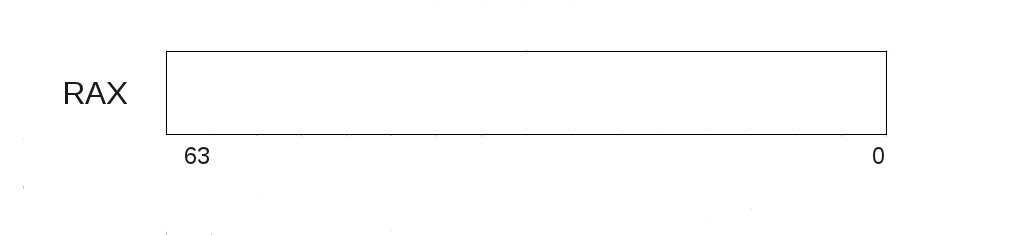 rax reqistri 64 bit.Bundan əlavə rax, rbx, rcx, rdx reqistrlərinin hər birinin ilk 32 bitinə uyğun olaraq eax, ebx, ecx və edx adı ilə müraciət etmək olar. 32 bitlik (4 baytlıq) əməliyyatlar zamanı bu reqistrlərlə işləmək daha əlverişlidir.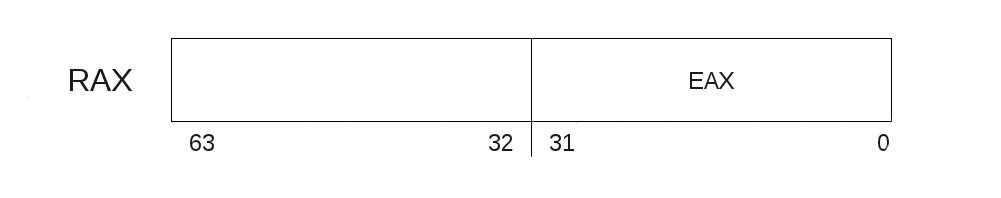 eax, ebx, ecx və edx reqistrlərin hər birinin də ilk 16 bitinə də ax, bx, cx və dx adları ilə müraciət etmək olar.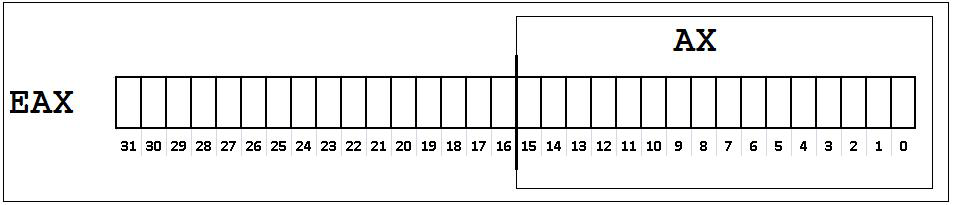 Öz növbəsində 1 baytlıq əməliyyatlar zamanı ax, bx, cx və dx  reqistlərin hər birinin ilk 8 bitinə( 0-7 bitlər) al, bl, cl və dl, növbəti 8 bitinə (8-15) isə ah, bh, ch və dh adları ilə müraciət etmək olar.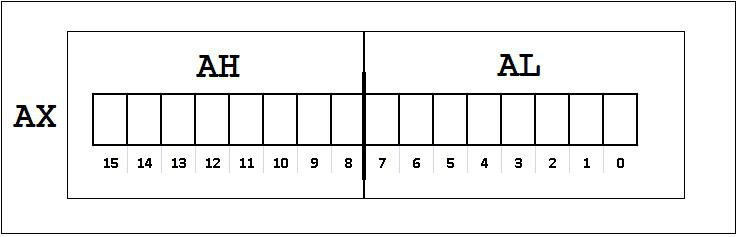 Qeyd. rax, rbx, rcx, rdx, rdi, rsi, rsp, rbp və rip reqistrləri 64 bitlik arxitekturalara aiddir, 32 bitlik maşınlarda bu reqistrlər mövcud deyil və  rax, rbx, rcx, rdx, rdi, rsi, rsp, rbp və  rip reqistrlərindən istifadə olunur.Məlumatın	köçürülməsiProqramın icrası zaman məlumat köçürmələri çox tez-tez baş verir. Müasir prosessorlar məlumat köçürmək üçün çox inkişafetmiş instruksiyalara malikdirlər. Bunlardan nisbətən mürəkkəbləri ilə yaddaş və ünvan mövzularını örgəndikdən sonra tanış olacayıq. İndi isə məlumat köçürmələrinin nisbətən sadə hallarını nəzərdən  keçirəcəyik.Məlumat köçürmək üçün mov instruksiyasından istifadə olunur. mov instruksiyasının sintaksisi aşağıdakı kimidir:mov  mənbə,  mənsəbmov instruksiyası məlumatı mənbədən mənsəbə köçürür. Köçürülən məlumatın ölçüsündən asılı olaraq mov instruksiyasının aşağıdakı formaları istifadə olunur: movb, movw, movl və movq. Bu instruksiyalar uyğun olaraq 1, 2, 4 və 8 bayt məlumat köçürmək üçün istifadə olunur. Misal üçün prosessorun %eax reqistrinə 1 qiyməti köçürən instruksiya aşağıdakı kimi olar:movl  $1,  %eaxAssembler dilində reqistrlərin adının əvvəlinə faiz - % işarəsi, ədədlərin əvvəlinə isə dollar -   $işarəsi artırılır. Burada biz mov instruksiyasının movl formasından istifadə etdik, çünki reqistrinin ölçüsü 4 baytdır və 4 baytlıq əməliyyatlar zamanı movl -dən istifadə edirik.Çalışma 1. Aşağıdakı instruksiyanın gördüyü işi müəyyənləşdirin:%eaxmovl  $5,  %ebxHəlli: Prosessorun %ebx reqistrinə 5 qiyməti yazır.Çalışma 2. Prosessorun %edx reqistrinə 7 qiymətini yazan instruksiya tərtib edin.Həlli: Instruksiya aşağıdakı kimi olar:movl  $7,  %ebxÇalışma 3. %eax reqistrinə 1, %ebx reqistrinə 5, %ecx reqistrinə 20, %edx reqistrinə 30 qiyməti yazan proqram tərtib edin.Həlli. Proqram kodu aşağıdakı kimi olacaq:.data.text.globl  _start_start:movl  $1,    %eax movl  $5,    %ebx movl  $20,  %ecx movl  $30,  %edxmovl  $1,  %eax int	$0x80Proqramın sonuncu iki instruksiyasına nəzər salaq:movl  $1,  %eax int	$0x80Bu iki instruksiya proqramı söndürmək üçündür.Assembler proqramlarının kompilyasiyasıAssembler proqramlarını kompilyasiya etmək üçün əvvəlcə proqramın mətn faylını hər-hansı bir faylda, misal üçün prg.s faylında yadda saxlayırıq və kompilyasiya üçün aşağıdakı əmrləri daxil edirik:as  prg.s  -o  prg.old  prg.o  -o  prgNəticədə prg.s assembler faylından prg adlı icraolunabilən ikili proqram faylı alınır.Assembler proqramlarının icrasıAssembler proqramlarını icra edərkən mütəmadi olaraq prosessorun reiqstrlərinin qiymətini,proqram yaddaşının müxtəlif hissəslərində (stek, .data, .text , .bss v.s.) məlumatları təhlil etmək tələb olunur. Bunun üçün müxtəlif təhlil proqramları mövcuddur. Biz hal-hazırda ən geniş yayılmış gdb təhlil proqramından istifadə edəcəyik.gdb ilə proqramları təhlil etmək üçün aşağıdakı qaydalardan istifadə edirlər. Əvvəlcə proqramkodunun təhlil aparmaq istədiyimiz yerlərində nişan təyin edirik. Proqramı  gdb ilə yükləyirlər.Hansı nişanlarda proqramın icrasını dayandırma istədiyimizi gdb -yə bildiririk və proqramınicrasına başlayırıq. gdb proqramı bizim qeyd etdiyimiz ünvanlarda dayandırır və bizə prosessorun reqistrlərini və yaddaşı təhlil etməyə imkan verir. Təhlil işlərini bitirdikdən sonra proqramın icrasını davam etdiririk və proqram bizim təyin etdiyimiz növbəti nişanda icrasını dayandırır. Müvafiq əmrlər aşağıdakı kimi olar:gdb ilə hər-hansı proqramı yükləmək üçün,gdb  proqramın_adıəmrini, proqramın icrasını hər-hansı yerdə(nişan) dayandırmaq üçün,break  nişanəmrini, reqistrlərin qiymətini örgənmək üçün,info  registers  $reqisterin_adıəmrini, növbəti instruksiyanı icra etmək üçün,nextivə ya qısacanəmrini ,Proqramın icrasını bərpa etmək üçün continuevə ya qısacacəmrini daxil etməliyik. gdb -nin yaddaşı təhlil etmə əmrləri ilə müvafiq bölmələrdə tanış olacayıq, hələlik isə yalnız reqistrlərin qiymətlərini yoxlamaqla  kifayətlənəcəyik.Çalışma 4. Aşağıdakı proqramın icraya başalama anında(_start) prosessorun reqistrlərinin qiymətlərini təyin edin.#prg.s.data.text.globl  _start_start:movl  $1,  %eaxint	$0x80Həlli. Əvvəlcə proqramın mətnini prg.s faylında yadda saxlayaq. Daha sonraas  prg.s  -o  prg.old  prg.o  -o  prgəmrləri ilə prg.s -dən prg proqram faylını alırıq. prg -nı gdb ilə yükləyək:gdb prgƏvvəlcə proqramın icrasını dayandırmaq istədiyimiz yerləri gdb -yə bildirməliyik. Bizdən proqramın icraya başlama anında reqistrlərin qiymətlərini örgənmək tələb olunduğundan_start nişanından istifadə edə bilərik. Proqramın icrasını _start nişanında dayandırmaq üçünbreak əmrini daxil edək:break  _startBütün bunlar hazırlıq mərhələsidir. Proqramın icrasını başlaya bilərik, bunun üçün run əmrini daxil etməliyk.runNəticədə proqram icra olunmağa başalayacaq və bizim təyin etdiyimiz yerlərdə gdb proqramın icrasını dayandıracaq (_start nişanı).Bu anda prosessorun reqistrlərinin qiymətini örgənmək üçün aşağıdakı əmri daxil edirik:Çalışma 5. Prosessorun reqistrlərinə müxtəlif qiymətlər yazın. gdb proqramı ilə prosessorun reqistrlərinə yazılmış məlumatları yoxlayın.Həlli. Proqram aşağıdakı kimi olar:#prg.s.data.text.globl  _start_start:movl  $45,  %eax movl  $32,  %ebx movl  $9,    %ecx movl  $12,  %edxf:movl  $1,  %eax int	$0x80Əvvəlcə proqramı kompilyasiya edək:[ferid@fedora  Documents]$  as  tmp.s  -o  tmp.o [ferid@fedora  Documents]$  ld  tmp.o  -o  tmpDaha sonra proqramı gdb ilə yükləyək:[ferid@fedora  Documents]$ [ferid@fedora  Documents]$  gdb  tmpGNU  gdb  (GDB)  Fedora  (7.2.90.20110429-36.fc15)Reading  symbols  (no  debugging  symbols  found)...done.(gdb)Proqramı  _start  və  f   nişanlarında dayandırmaq üçün break əmrindən istifadə edək:(gdb)(gdb)  break  _start Breakpoint  1  at  0x400078 (gdb) break fBreakpoint  2  at  0x40008c(gdb)Proqramın icrasını başlamaq üçün run əmrini daxil edək. Proqram icraya başlayacaq və_start  nişanında dayanacaq.(gdb) runStarting  program:  /home/ferid/Documents/tmpBreakpoint  1,  0x0000000000400078  in  _start  ()(gdb)Prosessorun %eax, %ebx, %ecx və %edx reqistrlərinin qiymətlərini yoxlayaq:(gdb) info registers $eax $ebx  $ecx $edxeax	0x0	0Proqramın icrasını davam etsək, proqram f nişanında dayanacaq.(gdb) cContinuing.Breakpoint  2,  0x000000000040008c  in  f  ()(gdb)Reqistrlərin qiymətlərini yoxlayaq:(gdb) info registers $eax $ebx  $ecx $edxİzah: Proqramda biz _start və f adlı iki nişan təyin edirik. Proqram icraya başlayır və prosessorun reqistrlərinə müxtəlif qiymətlər yazır. Biz proqramı gdb ilə yükləyib tələb olunan yerlərdə proqramın icrasını dayandırmaq üçün break əmrindən istifadə edirik. Proqramın icrası _start nişanında dayandıqdan və biz reqistrlərin qiymətlərini yoxladıqdan sorna proqramın icrasını davam etmək üçün c əmrindən istifadə edirik. Proqram növbəti nişanda dayanır və biz reqistrlərin qiymətini yenidən yoxlayırıq.Bəzi sadə instruksiyalarBu bölmədə bəzi sadə assembler instruksiyaları və onlardan istifadəyə aid proqram nümunələri daxil edəcəyik. Bu təcrübə bizə növbəti başlıqlarda tanış olacağımız prosessorun yaddaşa müraciət üsulları, stek və funksiyalar ilə işləyən zaman lazım olacaq.ADD instruksiyasıAdd instruksiyası iki məlumatı cəmləmək üçün istifadə olunur. Sintaksisi aşağıdakı kimidir:add  məlumat1,  məlumat2Bu zaman məlumat1 məlumat2 -nin üzərinə əlavə olunur və nəticə məlumat2 -də saxlanılır. Qeyd edim ki, assembler dilində, ümumiyyətlə proqramlaşdırmanın aşağı səviyyəsində bütün məlumatlar ədədlərlə ifadə olunur, ikili, onluq və 16 -lıq formada. Bu barədə daha ətraflı 6-cı paraqrafda izah verilir.Add instruksiyasına aid nümunələrə baxaq:add  %eax,  %ebx add  $56,  %ecxBirinci instruksiya %eax reqistrində olan məlumatı %ebx -dəki ilə cəmləyir və nəticəni %ebx -ə yazır, ikinci instruksiya %ecx reqistrinin qiymətin 56 vahid artırır.Çalışma 5. Assembler dilində 23 ilə 5 ədədlərinin cəmini hesablayan proqram tərtib edin.Həlli. Nümunə proqram aşağıdakı kimi olar:#proq3.s.text.globl  _start_start:movl  $23,  %ecx movl  $5,  %exbadd	%ecx,  %ebxmovl  $1,  %eax int	$0x80İzahı: Proqramın ilk sətirlərinin izahını bilirik. movl $23, %ecx instruksiyası %ecx -ə 23 qiymətini yazır. movl $5, %exb instruksiyası isə %ebx -ə 5 qiymətini yazır. add %ecx, %ebx instruksiyası%ecx -dəki məlumatı %ebx -in üzərinə əlavə edib, nəticəni %ebx -də  saxlayır.Çalışma 6. Çalışma 5 -də tərtib olunan proqramın nəticəsinin doğruluğunu yoxlayın.Həlli. Proqram ecx -ə 23, ebx -ə 5 qiymətləri yazdıqdan sonra add instruksiyası ilə onların cəmini ebx -də saxlyır. Yəni add %ecx, %ebx instruksiysı icra olunn zaman ebx -ə 28 (23+5) qiyməti yazılmış olur. Proqramın nəticəsinin doğruluğunu yoxlamaq üçün add %ecx, %ebx instruksiyası icra olunduqdan sonra ebx -in qiymətinin 28 -ə bərabər olduğunu yoxlamalıyıq. Bunun üçün add %ecx, %ebx instruksiyasından sonra proqramın icrasını dayandırıb ebx reqistrinin qiymətini örgənməliyik. Proqramın icrasını add %ecx, %ebx instruksiyasından sonra dayandıra bilmək üçün proqram kodunda biraz dəyişiklik edək, tələb olunan instruksiyadan sonra yeni dayan adlı nişan yerləşdirək. Proqramın yeni kodu aşağıdakı kimi olar:#proq3.s.text.globl  _start_start:movl  $23,  %ecx movl  $5,  %ebxadd	%ecx,  %ebxdayan:movl  $1,  %eax int	$0x80Proqramı əvvəlcə kompilyasiya edək:as  prog3.s  -o  prog3.old  prog3.o  -o  prog3Proqramı gdb ilə yükləyək:gdb prog3dayan nişanında proqramın icrasını saxlamaq üçün break dayan əmrini daxil edək:break dayanProqramı işə salmaq üçün run əmrini daxil edək və tələb olunan yerdə dayanmasını gözləyək:runProqram icra olunancaq və dayan nişanında gdb proqramın icrasını dayandıracaq. Bu yerdəebx reqistrinin qiymətini örgənmək üçün info registers $ebx əmrini daxil edək:info  registers  $ebxNəticə:(gdb)  info  registers  $ebx ebx	0x1c	28(gdb)Sub instruksiyasıSub - çıxma instruksiyasıdır. sub instruksiyası birinci arqumentin qiymətini ikincidən çıxıb nəticəni ikinciyə yerləşdirir.Sub instruksiyasına aid nümunələrə baxaq:sub  %eax,  %ebx sub  $5,  %ecxBirinci instruksiya ebx -dən %eax -i çıxır, ikinci instruksiya ecx -dən 5 çıxır.Çalışma 7. Elə proqram tərtib edin ki, eax -ə 40 qiyməti yazsın, daha sonra onun qiymətini 35 vahid azaltsın.Həlli. Müvafiq proqram kodu aşağıdakı kimi olar:.text.globl  _start_start:#  eax  -e  40  qiymeti  yazaqmovl  $40,  %eax#  eax  -in  qiymetini  35  vahid  azaldaqsub  $35,  %eaxmovl  $1,  %eax int	$0x80Imul instruksiyasıImul - vurma instruksiyasıdır. Mull instruksiyası iki arqument qəbul edir, birinci ilə ikinci arqumentin hasilini hesablayıb ikinciyə yerləşdirir.Imul instruksiyasına aid nümunələrə baxaq:imul  %ecx,  %edx imul  $5,  %ebxBirinci instruksiya ecx -i %edx -ə vurur, ikinci instruksiya ebx -in qiymətin 5 dəfə artırır.Çalışma 8. Elə proqram tərtib edin ki, eax -ə 10, ebx -ə 5, qiyməti yazsın, daha sonra eax  -ləebx -in hasilini hesablasın.Həlli. Müvafiq proqram kodu aşağıdakı kimi olar:.text.globl  _start_start:#  eax  -e  10,  ebx  -e  5  qiymeti  yazaqmovl  $10,  %eax movl  $5,	%ebx#  eax  -le  ebx  -in  hasilini  hesablayaq#  cavab  ebx  -e  yerleshirimul  %eax,  %ebx#cavabi  (ebx)  ecx  -e  köcurekmovl  %ebx,  %ecxmovl  $1,  %eax int	$0x80Div instruksiyasıDiv - bölmə instruksiyasıdır. Qeyd edim ki, div instruksiyası toplama, çıxma və vurma instruksiyalarından bir qədər mürəkkəbdir. Buna görə div instruksiyasından istifadə etmənin sadə varintını təqdim edəcəm. Sadə halda div instruksiyasından istifadə etmək üçün əvvəlcə bölünəni eax -ə yerləşdiririk, edx -ə isə 0 qiyməti yazırıq. Daha sonra böləni hər-hansı başqa reqistrə yerləşdiririk. Bundan sonra bölməni yerinə yetirmək üçün div bölən_reqistr instruksiyasını icra edə bilərik. Nəticədə qismət %eax, qalıq isə %edx reqistrlərinə yerləşdirilir.Çalışma 9. 20 -ni 4 ə bölən proqram kodu tərtib edin.Həlli. Burada bölmək istədiyimiz ədəd 20(bölünən), böldüyümüz ədəd isə (bölən) 4-dür. Bunun üçün əvvəlcə edx -ə 0 qiyməti yazaq. Bölünəni eax, böləni isə hər-hansı (eax və edx-dən fərqli) reqistrə, misal üçün ecx reqistrinə köçürək.movl  $0,    $edx movl  $20,  $eax movl  $4,  %ecxİndi bölməni yerinə yetirə bilərik. Bunun üçün div %ecx instruksiyasını icra etməliyik (çünki böləni ecx reqistrinə yerləşdirmişik ).div  %ecxNəticədə qismət (5) eax -də, qalıq isə (0) edx -də olacaq. Yekun proqram kodu aşağıdakı kimi olar:.text.globl  _start_start:movl  $0,	%edx movl  $20,  %eaxmovl  $4,  %ecx div  %ecx dayan:movl  $1,  %eaxint	$0x80İnc instruksiyasıinc instruksiyası operandının qiymətini 1 vahid artırır. incb, incw və incl formaları mövcuddur, hansı ki, uyğun olaraq 1,2 və 4 baytlıq operandlarla işləmək üçün istifadə olunur. Sintaksis aşağıdakı kimidir:inc(b/w/l)  operandMisal üçün əgər eax reqistrinin qiymətini 1 vahid artırmaq istəsək ondaincl  %eaxyazmalıyıq. eax reqistrinin ölçüsü 4 bayt olduğundan incl formasından istifadə etdik.Başqa misallara baxaq:incb  %bhbh reqistrinin qiymətini 1 vahid artırır(ebx -in ilk 8 biti).Dec instruksiyasıdec instruksiyası operandının qiymətini 1 vahid azaldır. decb, decw və decl formaları mövcuddur, hansı ki, uyğun olaraq 1,2 və 4 baytlıq operandlarla işləmək üçün istifadə olunur. Sintaksis aşağıdakı kimidir:decc(b/w/l)  operandMisal üçün əgər ecx reqistrinin qiymətini 1 vahid azaltmaq istəsək ondadecl  %ecxyazmalıyıq. ecx reqistrinin ölçüsü 4 bayt olduğundan decl formasından istifadə etdik.Başqa misallara baxaq:decw %dxdx reqistrinin qiymətini 1 vahid azaldır(edx -in ilk 16 biti).Çalışma 10. Aşağıdakı kod icra olunduqda ecx reqistrinin qiyməti neçə olar?movl  $6,  %ecxincl  %ecx incl  %ecx incl  %ecx incl  %ecxHəlli. Əvvəlcə %ecx -ə 6 qiyməti yazılır, sonra ardıcıl olaraq 4 dəfə ecx -in qiyməti 1 vahid artırılır. Nəticədə ecx -in qiyməti 10 -a bərabər olacaq.Jmp - keçid instruksiyasıAssembler proqramı _start nişanından başlayaraq  “yuxarıdan – aşağı”  icra olunur.  Bəzən isəproqramın icrasını növbəti instruksiyadan yox,  “başqa yerdən”Bu zaman jmp – keçid instruksiyasından istifadə olunur.davam etdirmək tələb olunur.jmp instruksiyasının sintaksisi aşağıdakı kimidir:jmp  nişanBu zaman icraolunma artıq “növbəti” “nişan” -dan davam edəcək.instruksiyadan yox, jmp -instruksiyasında göstərilənÇalışma 11. Aşağıdakı kod icra olunduqda %ebx reqistrinin qiyməti neçə olar?movl  $10,  %ebxincl  %ebx incl  %ebx jmp  a incl  %ebx incl  %ebxa:decl  %ebxHəlli. Əvvəlcə ebx -ə 10 qiyməti yazılır. Daha sonra ardıcı olaraq 2 dəfə ebx -in qiyməti 1 vahid artırılır. Nəticədə ebx -in qiyməti 12 -yə bərabər olur. Daha sonra jmp a instruksiaysı icra olunur və a nişanına keçid baş verir, jmp instruksiyası ilə a nişanı arasında qalan instruksiyalar icra olunmur. a nişanında isə decl %ebx instruksiyası icra olunur və %ebx -in qiyməti 1 vahid azalır, cavab 11.Çalışma 12. Aşağıdakı kod icra olunduqda %edx reqistrinin qiyməti neçə olar?movl  $5,  $edx decl  %edxjmp  a decl  %edx decl  %edxa:jmp  bmovl  $7,  %edx incl  %edxb:movl  $0,  edxHəlli. Əvvəlcə edx -ə 5 qiyməti yazılır. Daha sonra onun qiyməti 1 vahid azaldılır və a nişanına keçid baş verir. a nişanında isə b nişanına keçid instruksiyası yerləşdiyindən b -yə keçid baş verir. b nişanına edx -ə 0 qiyməti yazılır. Cavab 0.Cmp - müqaisə instruksiyasıYuxarıda biz proqramın icra istiqamətini dəyişmək üçün jmp – keçid instruksiyası ilə tanış olduq. Bu zaman jmp instruksiyası sadəcə istiqaməti bir yerdən başqa yerə yönəldirdi. Bəzən isə elə hallar ola bilər ki, bir yerdən başqa yerə keçid etmək hər-hansı şərtdən asılı olaraq yerinə yetirilsin. Bu zaman müqaisə və keçid instruksiyalarından birgə istifadə olunur, aşağıdakı kimi:müqaisə  qiymət1, qiymət2şərti_keçid  nişanBu zaman müqaisə instruksiyasına parametr kimi ötürülən qiymət1 ilə qiymət2 -nin müqaisəsindən asılı olaraq şərti_keçid instruksiyasında göstərilən nişana keçid yerinə yetirilir.Müqaisə instruksiyası cmp kimi işarə olunur. Misal üçün tutaq ki, %eax reqistri ilə %ebx reqistrlərinin qiymətlərini müqaisə etmək istəsək yazarıq:cmp %eax, %ebxvə ya %ecx reqistrinin qiymətini 4 ilə müqaisə etmək istəsək yazmalıyıq:cmp %ecx, $4Bir daha yada salaq ki, assemblerdə ədədlərin adları əvvəlinə dollar - $ işarəsi artırılır.Qeyd edək ki, cmp instruksiyası sadəcə ona ötürülən parametrlərin qiymətlərini müqaisə edir və nəticə flags reqistrində qeydə alınır. Müqaisənin nəticəsindən asılı olaraq bu və ya digər əməliyyatı icra etmək üçün cmp instruksiyasından dərhal sonra şərti keçid instruksiyalarından istifadə etməliyik.Şərti keçid instruksiyaları aşağıdakılardır:jg,  jge,  jl,  jle,  je,  jne.(jump great, jump great equal, jump less, jump less equal, jump equal, jump not equal)Bu keçid instruksiyaları cmp instruksiyasının nəticələrini uyğun olaraq aşağıdakı kimi nəzərə alır: keç əgər ikinci arqument birincidən böyükdürsə, böyük bərabərdirsə, kiçikdirsə, kiçik bərabərdirsə, bərabərdirsə, fərqlidirsə.Çalışma 13. Aşağıdakı proqram icra olunduqda a nişanında %edx reqistrinin qiyməti neçə olar?.text.globl  _start_start:movl  $10,  %edx movl  $5,  %eax cmp		$12,  %eax jg	aincl  %edxa:movl  $1,  %eax int	$0x80Həlli. Əvvəlcə %eax reqistrinə 5 qiyməti yazılır və 12 ilə müqaisə olunur. Cmp -in ikinci arqumenti birincidən böyük olmadığına görə və cmp -dən sonra jg (keç əgər ikinci birincidən böyükdür) instruksiyası icra olunduğuna görə tələb olunan şərt ödənmir və deməli jg -da göstərilən nişana keçid baş vermir. Proqram jg -dan sonra gələn instruksiyadan davam edir. Burada isə %edx -in qiyməti 1 vahid artırılır. Cavab 11.Çalışma 14. Aşağıdakı proqram icra olunduqda a nişanında %edx reqistrinin qiyməti neçə olar?.text.globl  _start_start:movl  $10,  %edx movl  $25,  %eax cmp    $12,  %eax jg    aincl  %edxa:movl  $1,  %eax int	$0x80Həlli. Baxdığımız bu halda isə %eax reqistrinin qiyməti 25 olduğundan və 25 12 -dən böyük olduğuna görə a nişanına keçid baş verir. Cavab 10.Çalışma 13. eax və ebx reqistrlərinin qiymətlərini müqaisə et. Əgər ebx -in qiyməti eax -dən böyükdürsə ecx -ə 5 qiyməti yaz, əks halda ecx -ə 0 qiyməti yaz.Həlli. eax və ebx reqistrlərinin qiymətlərini müqaisə etmək üçün cmp %eax, %ebx instruksiyasını icra etməliyik. Əgər ebx eax -dən böyükdürsə onda ecx -ə 5 qiyməti yazmalıyıq, əks halda 0. Bunun üçün aşağıdakı koddan istifadə edə bilərik.cmp  %eax,  %ebx jg	amovl  $0,  %ecx jmp  ba:movl  $5,  %ecxb:İzahı. Bu kod parçasında tələb olunan məsələnin həlli üçün biz müqaisə (cmp), şərti keçid(jg), şərtsiz keçid (jmp) və iki nişandan (a, b) istifadə etdik. Proses aşağıdakı kimi baş verir:Əvvəlcə cmp instruksiyası eax -lə ebx -in qiymətini müqaisə edir. Dərhal sonra jg a instruksiyası gəlir. Əgər ebx eax -dən böyükdürsə onda jg instruksiyası a nişanına keçid edir və icraolunma a nişanından davam edir. jg -ilə a nişanı arasında qalan instruksiyalar (movl $0,%ecx; jmp b) icra olunmur. Keçid instruksiyalarının mahiyyəti budur.a nişanında yerləşən instruksiya icra olunduqda ecx reqistrinə 5 qiyməti yazılır və beləliklə məsələnin birinci şərti təmin olunur.Əks halda, yəni ebx eax -dən böyük olmazsa onda jg instruksiyası a nişanına keçid etmir və jg-dan sonra gələn instruksiyalar icra olunur. Bu zaman əvvəlcə ecx -ə 0 yazılır və b nişanına keçid edilir(jmp b). Burada əlavə b nişanı təyin etməyin və ecx -ə 0 yazdıqdan sonra jmp ilə həmin nişana keçməkdə məqsəd a nişanında olan instruksiyanı icra etməməkdir.Əgər ecx -ə 0 yazdıqdan sonra jmp ilə b nişanına keçməsək onda a nişanında yerləşən instruksiya icra olunar və ecx -ə 5 qiyməti yazılar. Beləliklə ebx -lə eax -in müqaisəninin nəticəsindən asılı olmayaraq ecx -ə həmişə 5 qiyməti yazılar. İstifadə etdiyimiz bu yanaşma isə tələb olunan şərtlərin ödənməsini təmin edir.Proqram kodun tam başa düşənə qədər təkrar-təkrar yazıb tədqiq etməyiniz  məsləhətdir.Çalışma 14. İki ədədin böyüyünü tapan proqram tərtib edin.Həlli. Bunun üçün əvvəlcə müqaisə etmək istədiyimiz qiymətləri misal üçün 12 və 45 ədədlərinin uyğun olaraq %eax və %ebx reqistrlərinə köçürək. Müqaisənin nəticəsini isə %ecx- ə köçürərik. cmp instruksiyası ilə %eax -lə %ebx -in qiymətlərini müqaisə edib jg instruksiyası ilə ikincinin birincidən böyük olma halın yoxlayacağıq. Daha ətraflı məlumat aşağıda, proqramın izahında verilir. Proqram kodu aşağıdakı kimi olar:#  2  ededin  boyuyunu  tapan  proqram.data.text.globl  _start.type  _start,  @function_start:movl  $12,  %eax movl  $45,  %ebx#  cmp  ile  ededleri  muqaise  edekcmp  %eax,  %ebx#  müqaisənin  nəticəsini  yoxlamaq  üçün#  şərti  keçid  instruksiyalarından  istifadə  etməliyik#  ikinci  ededin  birinciden  boyukluyunu  yoxlamaq  ucun#  jg  instruksiyasindan  istifade  edekjg  a#  eger  ikinci  eded  birinciden  boyukdurse#  onda  keç  a:  nişanına  ve  z  -e  ebx  -i  yaz#  eks  halda  yeni  eax  ebx  -den  boyukdurse  (ve  ya  ber.)#  onda  eax  -i  kocur  z  -te  ve  son  -a  kecmovl  %eax,  %ecx jmp  sona:movl  %ebx,  %ecxson:movl  $1,  %eax int  $0x80Proqramın izahı:Əvvəlcə eax və ebx reqistrlərinə müqaisə etmək istədiyimiz ədədləri köçürdük. Daha sonra cmp vastəsilə bu qiymətləri müqaisə etdik. Əgər ebx eax -dən böyük olarsa bu zaman jg instruksiyası a nişanına keçəcək və burada ecx -ə ebx -i yazacaq, əks halda (eax >= ebx) olarsa jg keçid etmir və proqramın icrası növbəti instruksiyadan davam edir. Burada eax -in qiyməti ecx -ə yazılır və son -a keçid edilir. Proqram sona çatır.DəyişənlərDəyişənlər proqramın .data hissəsində elan olunur. Dəyişənlərdən hər - hansı məlumat saxlamaq üçün istifadə olunur. Assembler dilində dəyişən elan elan etmək üçün aşağıdakı sintaksisdən istifadə olunur.nişan:.tipnişan dəyişənin adını bildirir. tip isə dəyişənin yaddaşda neçə bayt yer tutduğunu göstərir. Qeyd edim ki, assembler dilində yüksək səviyyəli dillərdə olduğu kimi tam tipi, həqiqi tipi, v.s. tiplər xarakteristik deyil. Tip deyərkən əsasən yaddaşda tutulan yerin ölçüsü başa düşülür. Ən geniş istifadə olunan tiplər aşağıdakılardır: byte, int, long və ascii. byte və ascii tiplər bir bayt, int və long isə uyğun olaraq 2 və 4 bayt qədər yer tutur. ascii tipindən Simvol tipli məlumatları yerləşdirmək üçün istifadə olunur.Misal üçün long tipli x və y adlı iki dəyişən elan etmək istəsək, aşağıdakı kimi  yazmalıyıqx:.longy:.longBu zaman yaddaşda x və y adlı hər biri 4 bayt yer tutan iki dəyişən elan etmiş oluruq.Əgər elan zamanı dəyişənlərə ilkin qiymət mənimsətmək istəsək onda bu qiyməti tipdən sonra qeyd etməliyik, aşağıdakı kiminişan:.tip  ilkin_qiymətMisal üçün int tipli z dəyişəni elan edək və ona ilkin 34 qiyməti  mənimsədək:z:.int  34Bu zaman artıq z dəyişənin ilkin qiyməti 34 olar.Başqa bir misala baxaq. ascii tipli c dəyişəni elan edək və ona ilkin olaraq "A" qiyməti mənimsədək:c:.ascii  "A"Çalışma 1.  long tipli x dəyişəni elan edin. x dəyişəninə ilkin olaraq 45 qiyməti mənimsədin.  xdəyişəninin qiymətini %ebx reqistrinə köçürün.Həlli. Proqram kodu aşağıdakı kimi olar:.datax:.long  45.text.globl  _start_start:movl  x,  %ebxmovl  $1,  %eax int	$0x80Çalışma 1. Dəyişənlərdən istifadə etməklə iki ədədin cəmini hesablayan proqram tərtib  edin.Həlli. Əvvəlki paraqrafda biz reqistrlərdən istifadə etməklə 2 ədədin cəmini hesablayan proqram tərtib etmişdik. Bu çalışmada biz əvvəlcə proqramın .data hissəsində .long tipindən olan x, y və adlı z dəyişən elan edəcəyik və onlaraq uyğun olaraq 10, 24 və 0 qiymətləri mənimsədəcəyik. Daha sonra x və y-in qiymətlərini toplamaq üçün əvvəlcə dəyişənlərdən reqistrlərə köçürəcəyik (mov), daha sonra onları toplayıb yekun qiyməti reqistrdən z dəyişəninə köçürəcəyik. Proqram kodu aşağıdakı kimi olar:#  assembler  dilinde  2  ededin  cemini#  hesablayan  proqram.datax:.long  10y:.long  24z:.long  0.text.globl  _start.type  _start,@function_start:#  x  ve  y  -in  qiymetlerini  reqistrlere  kocurekmovl  x,  %eax movl  y,  %ebx#  qiymetleri  cemleyekaddl  %eax,  %ebx#  neticeni  z  -te  kocurekmovl  %ebx,  zson:movl  $1,  %eax int  $0x80Proqramın nəticəsini yoxlamaq üçün son nişanında icranı dayandırmalı və print z əmri ilə z -in qiymətini öyrənmək olar, aşağıdakı kimi:(gdb)  print  z$1  =  34(gdb)Çalışma 2. Dəyişənlərdən istifadə etməklə iki ədədin ən böyüyünü hesablayan proqram tərtib edin.Həlli. Biz reqistrlərdən istifadə etməklə bu proqramı tərtib etmişdik. İndi isə dəyişənlərdən istifadə etməklə eyni proqramı tərtib edəcəyik. Müvafiq kod aşağıdakı kimi oalr:.datax:.long  74y:.long  156max:.long  0.text.globl  _start_start:#  evvelce  deyishenlerin  qiymetlerini#  reqistrlere  kocerekmovl  x,  %eax movl  y,  %ebx#  en  boyuk  qiymeti  tapaqcmp  %eax,  %ebx jg	amovl  %eax,  max jmp  ba:movl  %ebx,  maxb:movl  $1,  %eax int	$0x80Proqramı test etmək üçün kompilyasiya edib, gdb ilə yükləyirik və b nişanında dayanma təyin edirik(break b) və proqramı icra edirik(run). Proqram b nişanında icrasını dayandırdıqda print max əmri ilə max dəyişəninin qiymətini yoxlayırıq, aşağıdakı nümunədəki kimi:[linux]$[linux]$  as  tmp.s  -g  -o  tmp.o [linux]$  ld  tmp.o  -g  -o  tmp [linux  $  gdb  tmpGNU  gdb  (GDB)  Fedora  (7.2.90.20110429-36.fc15)Reading  symbols  ...  done. (gdb) break bBreakpoint  1  at  0x4000d2:  file  tmp.s,  line  34.(gdb) run Starting  program:Breakpoint  1,  b  ()  at  tmp.s:3434	movl  $1,  %eax(gdb)  print  max$1  =  156(gdb) c Continuing.[Inferior  1  (process  28447)  exited  with  code  0234](gdb)  quit [linux]$x və olar.y dəyişənlərinə hər dəfə müxtəlif qiymətlər verməklə proqramın nəticəsini test  etməkİndi isə bir qədər mürəkkəb nümunə ilə tanış olaq.Çalışma 3. Dəyişənlərdən istifadə etməklə 3 ədədin ən böyüyünü hesablayan proqram tərtib edin.Həlli. Proqram kodu aşağıdakı kimi olar:.datax:.long  789y:.long  1291z:.long  455max:.long  0.text.globl  _start_start:#  evvelce  deyishenlerin  qiymetlerini#  reqistrlere  kocerekmovl  x,  %eax movl  y,  %ebx movl  z,  %ecx#  en  boyuk  qiymeti  tapaqcmp  %eax,  %ebxjg    a      #  %ebx  boyukdurse  onu  %ecx  -le  yoxla#  eks  hal,  %eax  -i  %ecx  -le  muqaise  etcmp  %eax,  %ecxjg  c       #  eger  %ecx  %eax  -den  boyukdurse  onda  o  en  bpyukdur#  onu  max  -a  kocurt,  eks  halda  %eax  en  boyukdur  onu#  max  -a  kocurtmovl  %eax,  max jmp  sona:cmp  %ecx,  %ebxjg  b    #  eger  %ebx  %ecx-den  de  boyukdurse  demek  o  en  boyukdur#  %ebx  en  boyukdur,  onu  max  -a  kocurtb:movl  %ebx,  max#  ecx  en  boyukdur,  onu  max  -a  kocurtjmp  sonc:movl  %ecx,  maxson:movl  $1,  %eax int	$0x80Proqramı test etmək üçün son nişanında dayanma təyin edib max dəyişəninin qiymətiniyoxlaya bilərik.  x, y və z dəyişənlərinə hər dəfə fərqli qiymətlər verməklə proqrmın  nəticəsiniyoxlaya bilərik. Nümunə nəticə aşağıdakı kimi olar:[linux]$[linux]$  as  tmp.s  -g  -o  tmp.o [linux]$  ld  tmp.o  -g  -o  tmp [linux]$  gdb  tmpGNU  gdb  (GDB)  Fedora  (7.2.90.20110429-36.fc15)Reading  symbols  from	...done.(gdb) break sonBreakpoint  1  at  0x4000ea:  file  tmp.s,  line  52.(gdb) run Starting  program:Breakpoint  1,  son  ()  at  tmp.s:5252	movl  $1,  %eax(gdb)  print  max$1  =  1291(gdb) c Continuing.[Inferior  1  (process  28725)  exited  with  code  013](gdb)  quit [linux]$Suallar:Proqramın hissələrindən bəzilərinin adını sadalayın.Proqramın instruksiyaları yerləşən hissəsi necə adlanır?2. Proqramın məlumatları yerləşən hissəsi necə adlanır?2. Direktivlər nə üçün istifadə olunur?2. Hansı ifadələr nişan adlanır?2. Nişanlar nə üçün istifadə olunur?2. Aşağıdakı kodda hansı nişanlar təyin olunub?s:movl  %eax,  %ecxd:jmp  sf:retmx:ff:int  $12610. Prosessorun təşkil olunduğu hissələrdən bəzilərinin adlarını sadalayın?12. Reqistrlər prosessorun daxilində yerləşir, yoxsa yaddaşda ?11. Reqistrlər nə üçün istifadə olunur?10. x86 arxitekturalı prosessorların hansı reqistrlərini tanıyırsınız?%rax reqistri -nin ölçüsü neçə bitdir?%rax reqistrinin ilk 32 biti necə adlanır ? (Cavab %eax).%eax reqistrinin ilk 16 biti necə adlanır?%ax reqistrinin ilk və son 8 biti necə adlanır?Aşağıdakı reqistrlərin ölçüləri neçə baytdır?%rbx, %eax, %cx, %dh, %al.3. Assembler dilində məlumat köçürmək üçün hansı instruksiyadan istiadə olunur?4 baytlıq məlumat köçürmək üçün mov instruksiyasının hansı forması istifadə olunur?2 baytlıq məlumat köçürmə zamanı mov instruksiyasının hansı forması istifadə olunur?%eax reqistrində olan məlumatı %ebx reqistrinə köçürən instruksiya tərtib edin.%ecx reqistrinin qiymətini 1 vahid atıran instruksiya tətib edin.%edx və %ecx reqistrlərinin qiymətlərini cəmləyən instruksiya tərtib  edin.Aşağıdakı proqram icra olunduqda a nişanında %ecx reqistrinin qiyməti neçə olar?.data.text.globl  _start_start:movl  $2,  %eax movl  $5,  %ebxadd	%eax,  %ebx movl  %ebx,  %ecxa:movl  $1,  %eax int	$0x80Assembler prqramlarını təhlil etmək üçün hansı proqramdan istifadə olunur?break əmri nə məqsəd üçün istifadə olunur?Hər-hansı nişanda proqramın icrasını dayandırmaq üçün nə etmək lazımdır?%ecx reqistrinin qimətini örgənmək üçün hansı gdb əmrindən istifadə olunur.Proqramın icrasını davam etmək üçün hansı əmrdən istifadə olunur?9-cu çalışmada daxil olunmuş proqramın a nişanında icrasını dayandırın və %ecx reqistrinin qimətini təyin edin.Aşağıdakı proqram icra olunduqda b nişanında %edx reqistrinin qiyməti neçə olar. Cavabı izah edin, proqramı test edin..text.globl  _start_start:movl  $0,  %ecx movl  $0,  %edxmovl  $5,  %ebxa:cmp  %ebx,  %ecx jg	baddl  $4,  %edx incl  %ecxb:movl  $1,  %eax int    $0x80Aşağıdakı proqram icra olunduqda b nişanında %edx reqistrinin qiyməti neçə olar. Cavabı izah edin, proqramı test edin..text.globl  _start_start:movl  $0,  %ecx movl  $0,  %edx movl  $5,  %ebxa:cmp  %ebx,  %ecx jg	baddl  $4,  %edx incl  %ecx  jmp  ab:movl  $1,  %eax int	$0x801. Proqramda dəyişənin qiymətin örgənmək üçün hansı əmrdən istifadə olunur?Çalışmalar.%ebx reiqstrinə 3 qiyməti yazan proqram tərtib edin. Gdb ilə proqramı yükləyib, %ebx -in qiymətini test edin.Yalnız reqistrlərdən istiadə etməklə 23, 45, 12 ədədlərini cəmləmək üçün proqram tərtib edin.Yalnız reqistrlərdən istiadə etməklə 45 ilə 123 ədədlərinin böyüyünü tapan proqram tərtib edin.Dəyişənlərdən və reqistrlərdən istiadə etməklə 4 və 67 ədədlərinin cəmini hesablayan proqram tərtib edin.Dəyişənlərdən və reqistrlərdən istiadə etməklə 34 və 12 ədədlərinin böyüyünü tapan proqram tərtib edin.Dəyişənlərdən və reqistrlərdən istiadə etməklə 56 , 67 və 89 ədədlərinin böyüyünü tapan proqram tərtib edin.Dəyişənlərdən və reqistrlərdən istiadə etməklə 55, 32, 11 və 45 ədədlərinin böyüyünü tapan proqram tərtib edin.5 ilə 9 ədədlərinin hasilini hesablayan proqram tərtib edin.56 -ın 33 -ə bölünməsindən alınan qalığı hesablayan proqram tərtib edin.456 -ın 23 -ə bölünməsindən alınan tam hissəni hesablayan proqram tərtib edin.2YaddaşBu başlıqda assemblerin ən mürəkkəb və vacib mövzularından biri olan yaddaş ilə tanış olacayıq. Prosessorun yaddaşda yerləşən məlumatı əldə etmə yollarını örgənəcəyik. Bu başlıqda örgənəcəyimiz biliklər stekin və funksiyaların, eləcə də cərgələrin örgənilməsi zamanı bizə lazım olacaq. Bundan əlavə yaddaşın strukturunu, prosessorun yaddaşa müraciət qaydalarını mükəmməl bilmək əməliyyatlar sitemi və proqram qəzalarını təhlil etmək üçün mütləq vacibdir.Yaddaşın strukturuKompüterin yaddaşını ardıcıl düzülmüş və 0 -dan başlayaraq nömrələnmiş kiçik yaddaş yuvaları şəklində təsəvvür etmək olar.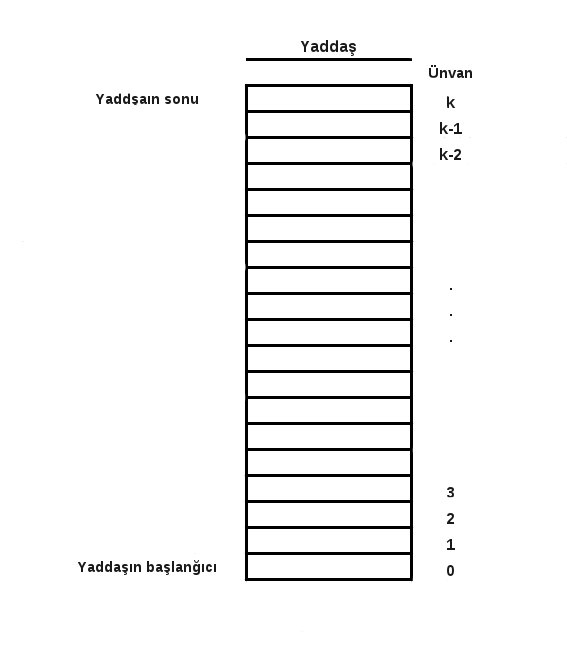 Sonuncu yaddaş yuvasının indeks nömrəsi(k) yaddaşın həcmi ilə müəyyən olunur. Hər-bir yaddaş yuvasının ölçüsü 1 baytdır və bu yaddaş yuvalarında yalnız və yalnız 0-dan 255 -ə kimi tam ədədlər yerləşdirmək olar.Hər-bir bayt öz növbəsində 8 bitdən ibarətdir.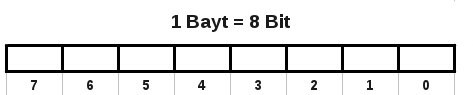 Bu  bitlərin hər birində 0 və ya 1 qiyməti yerləşdirilə bilər, aşağıdakı kimi: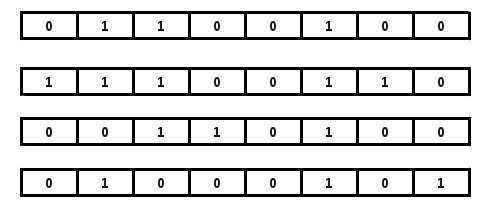 Bu bitlər ardıcıllığının hər-biri 0-dan 255 -ə kimi (hər ikisi daxil olmaqla) hər-hansı ədədəuyğun gəlir. Bu barədə daha ətraflı Say sistemləri bölməsində tanış olacayıq.Buradan aydın olur ki, kompüterin yaddaşında ədədlərdən savayı heçnə yerləşdirmək olmaz. İstənilən tipli məlumat yaddaşda ədədlər ardıcıllığı şəklində yerləşir. Sonradan proqramlar həmin ədədlər ardıcıllığını istifadəçiyə tələb olunan şəkildə (musiqi, şəkil, mətn v.s.)  göstərir.Kompüter yaddaşında yerləşən məlumata müraciət etmək üçün onun ünvanın bilmək tələb olunur.ÜnvanHər bir yaddaş yuvasının indeks nömrəsi onun “ünvanı” adlanır. İndeks nömrələri 0-dan başlayaraq nömrələndiyindən, yaddaşın ilk baytının ünvanı 0, növbəti baytının ünvanı 1 v.s. olar. Gördüyümüz kimi yaddaş ünvanları da öz növbəsində ədədlər vastəsilə ifadə olunur. Hər bir məlumat və instruksiya yaddaşda müəyyən bir ünvanda yerləşir. Dəyişənin ünavnın əldə etmək üçün onun adının əvvəlinə dollar - '$' işarəsi artırmaq lazımdır. Misal üçün aşağıdakı koda baxaq:.datax:.long  10Bu kodda x dəyişəni elan olunub və onun yaddaş sahəsinə 10 qiyməti yazılıb. Əgər biz x dəyişəninin ünvanın əldə etmək istəyiriksə onda yuxarıda izah edildiyi kimi dəyişənin adının əvvəlinə $ işarəsi artırmalıyıq, aşağıdakı kimi:movl  $x, %ebxx -in ünvanı %ebx -ə köçürülür.Əgər x -in əvvəlindən $  işarəsini götürsək onda x-in qiymətinə müraciət etmiş  olarıq.movl  x, %ebxx -in qiyməti %ebx -ə köçürülür.Çalışma 1. Sadə bir proqram tərtib edin və o proqramda bir dəyişən elan edin. Daha sonra həmin dəyişənin ünvanını mov instruksiyası ilə %ebx reqistrinə köçürün və gdb ilə bu ünvanı çap edin.Həlli. Sadə proqram aşağıdakı kimi olar:.datax:.long  10.text.globl  _start_start:#  x  nishaninin  istinad  etdiyi  ünvani#  %ebx  reqistrine  kocurekmovl  $x,  %ebx#  %ebx  reqistrinin  qiymetini  orgene  bilmek#  ucun  son  nishanindan  istifade  edekson:movl  $1,  %eax int	$0x80Proqramı komilyasiya edib gdb ilə yükləyək və son nişanında proqramın icrasını dayandırıb,%ebx reqistrinin qiymətini örgənək. Nəticə:(gdb)  info  registers  $ebxebx	0x6000bc 6291644(gdb)x nişanının ünvanı 6291644 və ya 0x6000bc -dir. info reqisters əmri reqistrin qiymətini həm 16- lıq(hex), həm də 10 -luq(dec) say sistemində göstərir. Say sistemləri ilə paraqraf 8-də tanış olacayıq. Ünvanlarla işləyərkən 16-lıq formadan istifadə etmək əlverişlidir.Yuxarıda tanış olduğumuz məlumatlar yaddaş və ünvan barəsində təsəvvür yaratmağımıza kömək olur. Bu dərsin əsas məqsədi isə bununla yanaşı həm də prosessorun yaddaşa müraciət etmə üsulları ilə tanış olmaqdır. Prosessorun yaddaşa müraciət qaydasını yaxşı mənimsəmək assemblerin növbəti bölmələrini başa düşmək üçün vacibdir.Prosessorun yaddaşa müraciət üsuluProsessor yaddaşdakı məlumatı əldə etmək üçün onun ünvanın bilməlidir. Ünvanı göstərmək üçün prosessorun təqdim elədiyi müxtəlif imkanlardan istifadə edə bilərik. Gəlin bu qaydalarla tanış olaq, sadədən mürəkkəbə doğru prinsipinə əməl  edərək.Üsul 1. Yəqin ki, məlumatın prosessora ötürmənin ən sadə üsulu məlumatın birbaşa instruksiyaya yerləşdirilməsi üsuludur. Bu üsul ilə biz artıq tanışıq, aşağıdakı kimi:movl $45, %ebxYuxarıdakı kodda 45 qiyməti %ebx reqistrinə köçürülür. Bu zaman 45 qiyməti birbaşa movl $45, %ebx	instruksiyasına yerləşdirilir, prosessor onu yaddaşın hansısa ünvanından əldə etmir. Bir şeyə diqqət yetirək ki, baxdığımız üsulda ədədin əvvəlinə dollar - $ işarəsi artırılıb.  Növbəti üsullarla tanış olaq.Üsul 2. Asandan mürəkkəbə getmə qaydasını nəzərə alsaq yəqin ki, məlumatı əldə eymənin ikinci üsulu nişandan istifadə etməkdir. Misal üçün tutaq ki, yaddaşda long tipli y dəyişəni elan etmişik və ona 3 qiyməti mənimsətmişik..datay:.long  3Bu zaman həmin məlumatı %ebx dəyişəninə köçürmək istəsək yazarıq:movl y, %ebxNəticədə %ebx reqistrinə y dəyişəninin-in “qiyməti” - 3 yazılmış olaq. Bu dəfə artıq məlumayt prosessora yaddaşdan köçürülür. Dəyişənin adının əvvəlində $ işarəsinin olmamasına diqqət yetirək.Üsul 3. Məlumat əldə etmək üçün digər sadə üsul məlumatı bir reqistrdən digərinə köçürməkdir:movl %eax, %ebxBu zaman prosessorun %eax reqistrində olan məlumat %ebx reiqstrinə köçürülər.Üsul 4. Yuxarıdakı üsullar ilə biz əvvəlki dərslərimizdə istifadə etmişdik. Növbəti tanış olacağımız üsulda isə məlumata müraciət etmək üçün ünvandan istifadə edəcəyik. Tutaq ki, hər-hansı x dəyişənin ünvanı %eax reqistrinə yerləşdirilib. Bu zaman ünvana görə müraciət etmək üsulu ilə aşağıdakı kimi %eax  ünvanında yerləşən məlumata müraciət edə bilərik.movl (%eax), %ebxGördüyümüz kimi %eax reqistrini mötərizə içərisinə yerləşdirmişik. Bu instruksiya icra olunan zaman prosessor %eax reiqstrinə yerləşdirilmiş ünvandakı məlumatı %ebx -ə köçürər. Qeyd edim ki, əgər yuxarıdakı instruksiyada mötərizələrdən istifadə etməsəydik, onda %ebx -ə yaddaşdan hər-hansı  məlumat  yox, sadəcə %eax köçürülərdi(3-cü üsul).Nümunəyə baxaq, tutaq ki hər-hansı x dəyişəni elan etmişik:.datax:.long  20Əvvəlcə aşağıdakı kod ilə x dəyişəninin ünvanın %eax reqistrinə yazaq. Artıq bildiyimiz kimi dəyişənin ünvanın əldə etmək üçün onun adının əvvəlinə dollar - $ işarəsi artırırıq.movl  $x,  %eaxDaha sonra aşağıdakı instruksiya ilə ünvanı %eax -də yerləşən məlumatı %ebx -ə köçürə bilərik.movl  (%eax),  %ebxNəticədə %ebx -ə x -in qiyməti – 20 köçürülmüş olar. Bu nümunə məlumata müraciət etmək üçün yaddaşdan istifadəyə nümunə üçün göstərilmişdir. Real proqramda biz x dəyişəninin qiymətini %ebx -ə köçürmək üçün onun ünvanın %eax -ə köçürüb, sonra ünvana görə müraciət üsulundan istifadə etmirik, elə birbaşa 2-ci üsuldan istifadə edərik, movl x, %ebx. Lakin steklə, cərgələrlə işləyərkən, funksiyalara parametr ötürərkən v.s. hallarda ünvana görə müraciət üsulu yaddaşdakı məlumatı əldə etmək üçün yeganə mümkün yol olur.Yaddaşa müraciət üçün tanış olduğumuz bu yeni üsul aşağıda daxil edəcəyimiz ümumi üsulun bir halıdır. Bu ümumi üsul aşağıdakı kimidir.Yaddaşda yerləşən məlumata müraciətin ümumi qaydası aşağıdakı kimidir:Nişan(  %sürüşmə_reqistri,  %index_reiqstri,  əmsal)Bu qaydaya əsasən yekun ünvan aşağıdakı düstur ilə hesablanır:Yekun_ünvan  =  Nişan  +  %sürüşmə_reqistri  +  %index_reqistri  *  əmsal;Ünvanın göstərilmə qaydasında iştirak edən parametrlərdən istənilən biri buraxıla bilər. Bu zaman yekun ünvanın hesablanma düsturunda həmin parametrin qiyməti 0 götürülür. Əmsal yalnız 1,2,4 və 8 qiymətləri ala bilər.İndi isə unvanın hesablanma qaydasına aid çalışmalara baxaq.Tutaq ki, x nişanının ünvanı 10, %eax reqistrinin qiyməti 5, %ebx reqistrinin qiyməti 3 - dür. Aşağıdakı çalışmalarda yekun ünvanın hesablanmasına aid müxtəlif hallar üçün çalışmalar verilib.Çalışma 2.  x(%eax, %ebx, 6) -ifadəsinin istinad etdiyi yekun ünvanı hesablayın.Həlli. Yekun ünvanın hesablanma düsturuna görə verilmiş ifadənin istinad elədiyi ünvanı aşağıdakı kimi hesablaya bilərik:yekun ünvan = x + %eax + %ebx*6 = 10 + 5 + 3*6 = 33;Cavab 33 - nömrəli bayt;Çalışma 3. x(%eax, %ebx, 10) -ifadəsinin istinad elədiyi ünvanı hesablayın.Həlli. Düstura əsasən unvanı aşağıdakı kimi hesablaya bilərik.yekun ünvan = x + %eax + %ebx*10 = 10 + 5 + 3*10 = 45;Cavab 45.Çalışma 4. x(%eax) -ifadəsinin istinad elədiyi ünvanı hesablayın.Həlli. Bu dəfə  %index_reiqstri və əmsal buraxıldığından düsturda onların qiyməti 0 götürülür.yekun ünvan = x + %eax + 0*0 = 10 + 5 = 15Cavab 15.Çalışma 5. (%eax) -ifadəsinin istinad elədiyi ünvanı hesablayın (bu hal artıq bizə tanışdır 4-cü üsul).Həlli. Bu dəfə nişan,  %index_reiqstri və əmsal buraxıldığından düsturda onların qiyməti 0götürülür.yekun ünvan = x + %eax + 0*0 = 0 + 10 + 0 = 10Cavab 10.Çalışma 6. x(, %ebx, 8) -ifadəsinin istinad elədiyi ünvanı hesablayın.Həlli.  %sürüşmə_reqistri buraxıldığından onun qiyməti 0 götürülür. Düstura əsasən unvanıaşağıdakı kimi hesablaya bilərik.yekun ünvan = x + 0 + %ebx*8 = 10 + 0 + 3*8 = 34;Cavab 34.Çalışma 7.	Tutaq ki, long tipli x dəyişəni verilmişdir.x:.longAşağıdakı koddan sonra %ebx reqistri yaddaşın hansı ünvanına istinad edəcək?movl  $x,  %ebxHəlli.  Dəyişənin adının əvvəlinə $ işarəsi artıran zaman onun ünvanı qaytarılır. Buna görəyuxarıdakı kod icra olunan zaman %ebx reqistrində x -in ünvanı yerləşər, başqa sözlə %ebxreqistri yaddaşda x dəyişəninə istinad edər.Çalışma 8.   Tutaq ki, long tipli x dəyişəni verilmişdir.x:.longAşağıdakı koddan sonra %ebx reqistri yaddaşın hansı ünvanına istinad edəcək?movl  $x,  %ebx incl  %ebxHəlli.  İlk kod x dəyişənin ünvanını %ebx -ə köçürdüyündən %ebx x-ə istinad edir. Növbətikod %ebx -in qiymətini 1 vahid artırdığından o yaddaşda x-dən sonrakı bayta istinad edir.Yaddaşa müraciət üsullarını örgəndik, indi isə bu üsulların köməyi ilə yaddaş tədqiqi məsələləri ilə məşğul  olaq.Qeyd: yaddaşı tədqiq etmək üçün göstərilən aşağıdakı üsullar 64 bitlik maşınlar üçünkeçərlidir.gdb proqramı ilə yaddaşın hər hansı ünvanında yerləşən məlumatı yoxlamaq üçün xəmrindən istifadə etməliyik. x əmrinin istifadə qaydası aşağıdakı kimidir:x /SaySay_sistemiFormat	ÜnvanGördüyümüz kimi x əmri 4 patrametr qəbul edir: Say, Say_sistemi, Format və Ünvan.Say parametri verilmiş ünvandan başlayaraq neçə hissə məlumatın çap edilməli olduğun bildirir.Say_sistemi parametri məlumatın hansı say sistemində çap olunmalı olduğun göstərir. Onluq say sistemi üçün d, 16 -lıq üçün x , ikili say sistemi üçün isə t qiymətindən istifadə edə bilərik.Format parametri məlumatın neçə baytlıq hissələrlə çap edilməli olduğun bildirir. 1- baytlıq hissələr üçün b, 2 baytlıq hissələr üçün h, 4 baytlıq hissələr üçün w, 8 baytlıq hissələr üçün  isə g qiymətindən istifadə etməliyik.Bütün bunlarla daha ətraflı irəlidəki mövzularda tanış olacayıq. Hələlik isə sadə hallara baxaq.Ünvan parametri  məlumatlarını  çap eləmək istədiyimiz  yaddaş ünvanını bildirir.Misal üçün yaddaşın 0xfffaa90 ünvanından başlayaraq növbəti bir bayt məlumatı 10 -luq say sistemində çap eləmək istəsək aşağıdakı əmri daxil  etməliyik:x  /1db	0xfffaa90Burada Say parametri 1(hissələrin sayı), Say_sistemi parametri d (10 -luq), Format parametri isə b (hər-bir hissənin ölçüsü 1 bayt) -dir.Çalışma 7. Proqramda long tipli s dəyişəni elan edin və ona başlanğıc olaraq 47 qiyməti mənimsədin. s dəyişəninin ünvanın %rbx reqistrinə köçürün.	Daha sonra həmin ünvanda olan məlumatı çap edin.Həlli. Nümunə kod aşağıdakı kimi olar:.data s:.long  47.text.globl  _start_start:movq  $s,  %rbxson:movl  $1,  %eax int	$0x80Proqramı test edək:[ferid@fedora  Documents]$  gdb  tmpReading  symbols  ...(no  debugging  symbols  found)...done.(gdb)(gdb) break son Breakpoint  1  at  0x4000b7 (gdb) runStarting  program:Breakpoint  1,  0x00000000004000b7  in  son  ()(gdb)  info  registers  $rbxrbx	0x6000c0 6291648(gdb)  x  /1dw  0x6000c0 0x6000c0 <s>:	47(gdb)İzahı:  Proqramda long tipli s dəyişəni elan edirik və ona 47 qiyməti mənimsədirik. Daha sonras dəyişəninin yaddaşdakı ünvanın %rbx reqistrinə köçürürük. info registers əmri ilə %rbx -dəolan məlumatı, s -in ünvanın çap edirik. x  əmri ilə həmin ünvandan başlayaraq 4 baytməlumatı (long tipi) 10 -luq say sistemində ekranda çap edirik.Suallar.Hər-bir yaddaş yuvasının ölçüsü neçə baytdır?Yaddaş yuvaları bir-birinə nəzərən necə yerləşib?Yaddaş yuvaları necə nömrələnir?Ünvan nədir?Yaddaşın ilk baytının ünvanı neçədir?Dəyişənin ünvanın əldə etmək üçün onun adının əvvəlinə hansı simvol yazmaq lazımdır?Məlumata müraciət etmənin ümumi qaydası necədir?Yekun ünvanın hesablanması qaydası necədir?3CərgələrBu başlıqda cərgələr ilə tanış olacayıq. Cərgələrin  özəlliyi odur ki, onu təşkil edən elementlər yaddaşda ardıcıl düzülür və hər-biri eyni ölçüdə yer tutur. Bu imkan verir ki, cərgənin ilk elementinin və ya hər-hansı başqa elementinin ünvanını bilməklə digər elementlərin ünvanın əldə edə bilək.Bu başlıqda əvvəlki başlıqda örgəndiyimiz yaddaşa müraciət etmək biliklərindən istifadə edəcəyik. Çalışma kimi təqdim olunan nümunə proqramlar həm yaddaşdan istifadə təcrübəsi, həm də ümumilikdə assembler proqramlaşdırma təcrübəsi toplamağa hesablanıb. Bu təcrübə növbəti bölmələrdə tanış olacağımız stek və funksiyalar kimi mürəkkəb assembler mövzularının mənimsənilməsində yardımçı olar.Cərgənin elanıDəyişənlərlə tanış olarkən qeyd etdik ki, dəyişənə elan zamanı qiymət  mənimsədərkəntipdən sonra həmin qiyməti yazmalıyıq, misal üçün aşağıdakı elanda başlanğıc 56 qiyməti mənimsədirik.long tipli y dəyişəninə.datay:.long  56Biz 56 rəqəmindən sonra vergüllə ayırmaqla istənilən sayda qiymət əlavə edə bilərik. Bu zaman həmin qiymətlər ardıcıllığından ibarət cərgə alarıq:.datay:.long  56,  45,  7,  890,  21,  9Başqa sözlə dəyişənlərə bir elementdən ibarət cərgə kimi baxmaq olar. Ümumilikdə isə cərgələr aşağıdakı kimi elan olunur: əvvəlcə cərgənin adı göstərilir, daha sonra tipi, daha sonra isə cərgənin elementləri vergüllə ayrılmaqla sıralanır.cərgənin_adı:.tip  element1,  element2,  …  ,  elementnAşağıdakı çalışmalarda müxtəlif tiplərdən cərgələr elanına aid nümunələr göstərilir. Çalışma 1. long tipindən olan 3, 4, 45, 56 elementlərindən ibarət x cərgəsi elan edin. Həlli. Cərgənin elanı sintaksisinə əsasən x cərgəsini aşağıdakı kimi elan edə  bilərik.x:.long	3,	4,	45,	56Çalışma 2. byte tipindən olan özündə 'a', 'f', 'r', 'q' və 'd' simvollarını saxlayan s cərgəsi tərtib edin.Həlli.s:.byte	'a',  'f',  'r',	'q',  'd'Qeyd . Yuxarıdakı elanda simvolların hamısı tipi ascii elan edərək cütdırnaq arasında da elan etmək olar. Aşağıdakı kimi:s:.ascii	"afrqd"Bu zaman cütdırnaq arasında cərgənin elementləri ardıcıl sıralanır(arada vergül, məsafəolmadan). Bu qayda yalnız ascii tipindən olan cərgələrə, başqa sözlə sətirlərə  aiddir.Cərgənin yaddaşdakı vəziyyətiGəlin cərgələrin yaddaşda necə yerləşməsi və onun elementlərinin ünvanlarının necə müəyyən olunması ilə tanış olaq.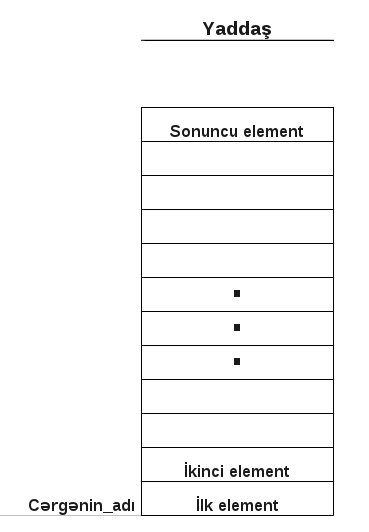 Gördüyümüz kimi Cərgənin adı cərgənin birinci elementinə istinad edir. Bütün elementlər yaddaşda eyni ölçüdə yer tutur və ardıcıl yerləşiblər. İndi elementlərin ünvanlarının necə müəyyən olunması ilə tanış olaq.Tutaq ki, cərgənin ilk elementinin ünvanını bilirik, onu şərti olaraq ÜNVAN ilə işarə edək. Tutaq ki, cərgənin elementləri long tiplidir , yəni cərgənin hər bir elementi yaddaşda 4 bayt yer tutur. Bu zaman cərgənin ikinci elementi birincidən 4 bayt “yuxarıda” yerləşir. Başqa sözlə əgər birinci elementin ünvanı ÜNVAN-dırsa, onda ikinci elementin ünvanı ÜNVAN + 4 olar. Analoji olaraq 3 -cü elementin ünvanı ikinci elementin ünvanından 4 vahid çox, yəni ÜNVAN + 4 + 4 olar.  Beləliklə cərgənin k-cı elementinin ünvanı  ÜNVAN + (k-1)*4 olar.Bu dediklərimizdən cərgənin ilk elementinin ünvanı və ölçüsünü bildiyimiz zaman, cərgənin n- ci elementinin ünvanını əldə etmək üçün aşağıdakı düsturu almış oluruq:n-ci_elementin_ünvanı = ilk_elementin_ünvanı + (n-1)*cərgənin_tipinin_ölçüsüNəzərə alsaq ki, cərgənin adı cərgənin ilk elementinə istinad edir, yuxarıdakı düsturuaşağıdakı kimi yaza bilərik:n-ci_elementin_ünvanı = cərgənin_adı + (n-1)*cərgənin_tipinin_ölçüsüBu deyilənlər cərgənin elementlərinin ünvanlarının təyin olunmasının mahiyyətini izah etmək üçündür, praktiki çalışmalar zamanı biz cərgənin bu və ya digər elementinə müraciət etmək üçün yaddaşa müraciət üsullarından istifadə edəcəyik. Əvvəlki bölmədə yaddaşa müraciət üçün daxil etdiyimiz qaydaya nəzər salaq:Nişan( %sürüşmə_reqistri, %index_reiqstri, əmsal)Qeyd etdiyimiz kimi yaddaşa müraciət üçün istifadə etdiyimiz bu ifadəyə görə ünvan aşağıdakı düstur ilə hesablanır:Yekun_ünvan = Nişan + %sürüşmə_reqistri + %index_reqistri * əmsal;Bu qaydadan istifadə etməklə cərgənin elementlərinə müraciət etmək istəsək aşağıdakı kimi yaza bilərik:cərgənin_adı ( , %index_reqistri, ölçü )Burada %index_reqistri elementin indeks nömrəsi, gəlir.ölçü isə cərgənin tipinin ölçüsünə uyğunYuxarıdakı düsturuun uyğun gəldiyi ünvanı hesablayaq:Yekun_ünvan =  cərgənin_adı + %index_reqistri * ölçü( Burada %sürüşmə_reqistri iştirak etmədiyindən 0 götürülmüşdür.)  Gördüyümüz kimiəgər%index_reqistri -nə cərgənin  n-ci elementinin indeks nömrəsini, ölçü parametrinə isəcərgənin tipinin ölçüsünü mənimsətsək onda bu ünvan cərgənin n-ci elementinin ünvanı ilə üst-üstə düşür. Beləliklə biz cərgənin adı, tipinin ölçüsündən istifadə etməklə istənilən elementinə müraciət edə bilərik.Calışma . long tipli 5 elementdən ibarət x adlı cərgə elan edin. x cərgəsinin 3 -cü elementinin qiymətini çap edin.Həlli. Əvvəlcə test üçün istifadə edəcəyimiz proqram kodunu daxil edək. Daha sonra test proseduru ilə tanış olaq. Sonda izaha nəzər salarıq.Nümunə kod:.data#  long  tipli  5  elementli  x  cergesi  elan  edekx:.long  34,  768,  89,  33,  10.text.globl  _start_start:#  3  -cu  elementin  indeks  nomresi  2  -dir#  indeks  nomreleri  0-dan  hesablanir#  indeks  nomresini  %ecx  -e  kocurekmovl  $2,  %ecx#  long  tipinin  olcusu  4  baytdir#  3  -cu  elementi  %ebx  reqistrine  kocurekmovl  x(,%ecx,4),  %ebx#yuxaridaki  instrusiya  x  cergesinin  3-cu#  elementini  %ebx  -e  kocurer,  gdb  ile#  onun  qiymetini  yoxlaya  bilerikson:movl  $1,  %eax int	$0x80Test:[ferid@fedora  Documents]$  gdb  tmp Reading  symbols	...done.(gdb) break son Breakpoint  1  at  0x4000bd (gdb) runStarting  program:Breakpoint  1,  0x00000000004000bd  in  son  ()(gdb)  info  registers  $ebx ebx	0x59	89(gdb)Izahı:  Proqramın data hissəsində long tipli 5 elementdən ibarət  x cərgəsi elan edirik və bucərgənin elementlərinə müftəlif qiymətlər mənimsədirik. Qiymətini çap etmək istədiyimiz element 3 -cü element olduğundan onun indeks nömrəsini %ecx reqistrinə yazırıq. Cərgənin elementlərinin indeks nömrələri 0-dan başlayaraq nömrələndiyindən 3-cü elementin indeksnömrəsi 2 olur (birinci elementin indeksi 0-dır). Daha sonramovl x(,%ecx,4), %ebxinstruksiyası ilə x cərgəsinin 3-cü elementini %ebx -ə yazırıq. Proqramı test etmək üçün onu gdb ilə yükkləyib son  nişanında icrasını dayandırırıq və %ebx reqistrinin qiymətini yoxlayırıq.Çalışma.  8 ascii simvolundan ibarət s cərgəsi elan edin. s  cərgəsinin 5-ci elementini çapedin.Həlli:Əvvəlcə nümunə kodu daxil edək..data s:.ascii  "akdfgrty".text.globl  _start_start:#  5  -ci  elementin  indeks  nomresi  4  -dur#  indeks  nomreleri  0-dan  hesablanir#  indeks  nomresini  %ecx  -e  kocurekmovl  $4,  %ecx#  ascii  tipinin  olcusu  1  baytdir#  5  -cu  elementi  %bh  reqistrine  kocurekmovb  s(,%ecx,1),  %bh#yuxaridaki  instrusiya  s  cergesinin  5-ci#  elementini  %bh  -e  kocurer,  gdb  ile#  onun  qiymetini  yoxlaya  bilerikson:movl  $1,  %eax int	$0x80Proqramı test edək:(gdb) run Starting  program:Breakpoint  1,  son  ()  at  tmp.s:3131	movl  $1,  %eax(gdb)  info  registers  $rbxrbx	0x6700	26368(gdb)rbx	0x6700	26368(gdb)  info  registers  $bhbh	0x67	103(gdb)İzahı:	Proqramın data  hissəsində biz ascii tipli 8 elementdən ibarət s cərgəsi elan edirik. Qeyd edək ki ascii tipinin ölçüsü 1 baytdır. Daha sonra 5-ci elementə mütraciət etmək üçün əvvəlcə onun indeks nömrəsini (4) %ecx -ə yazırıq.  Aşağıdakı instruksiya s cərgəsinin 5-cielementini  %bh reqistrinə yazır.movb s(,%ecx,1), %bhBurada biz  s(,%ecx,1)  ünvanında  yerləşən bir bayt məlumatı köçürmək istədiyimizə görəmovb  iinstruksiyasından istifadə etmişik.  Yada salaq ki (1-ci başlıq)  %bh reqistrinin ölçüsü 1baytdır. Info registers  əmri ilə %bh reqistrinin qiymətini çap etdikdə aşağıdakı nəticəni alırıq:(gdb)  info  registers  $bhbh	0x67	103(gdb)Burada %bh reqistrinin qiyməti 103 göstərilmişdir. Bu ASCİİ cədvəlində 'g' simvoluna uyğun gəlir(ASCİİ cədvəli simvolları Əlavə fix -də verilmidir).Calışma. long tipli 7 elementdən ibarət y cərgəsinin elementləri cəmini hesablayan proqram tərtib edin.Həlli:.datay:.long  15,  18,  1,  45,  78,  243,  89,  10cem:.long  0.text.globl  _start_start:movl  $0,  %edxdovr:movl  y(,%edx,4),  %eax addl  %eax,  cemincl  %edx cmpl  $7,  %edx je  sonjmp  dovrson:movl  $1,  %eax int	$0x80Proqramı test edək:[ferid@fedora  Documents]$  gdb  tmp(gdb) break son Breakpoint  1  at  0x4000cd(gdb) run Starting  program:Breakpoint  1,  0x00000000004000cd  in  son  ()(gdb)  print  cem$1  =  489(gdb)Proqramın izahı:Əvvəlcə proqramda 7 elementdən ibarət y cərgəsi elan edirik.  Daha sonra %edx reqistrinə  0qiyməti yazırıq.  %edx reqistrində biz hal-hazıra kimi nəzərdə keçirdiyimiz elementlərin sayınıyadda saxlayırıq. Daha sonra dovr nişanı elan edirik.	movl y(,%edx,4), %eax instruksiyası y cərgəsinin %edx indeksli elementini %eax reqistrinə köçürür. cem dəyişəninə elanda 0 qiyməti mənimsətmişik. Dövr hər-dəfə təkrar olunduqda cərgənin növbəti elementi %eax reqistrinə köçürülür və addl %eax, cem instruksiyası ilə həmin qiymət cem -in üzərinə əlavə olunur. Daha sonra %edx -in qiymətini bir vahid artırırıq(incl %edx) və yeni qiyməti 7 ilə müqaisə edirik(cmpl $7, %edx). %edx 7 qiyməti alanda artıq bütün elementlər nəzrədən keçirilib və biz dövrdən çıxırıq(je son). Əks halda dovrün əvvəlinə qayıdırıq(jmp dovr).Çalışma 3.	Tutaq ki, y adlı hər-hansı cərgə verilmişdir. Məlumdur ki, bu cərgənin sonuncu elementi 453 -ə bərabərdir. Cərgənin elementlərinin sayını tapan proqram tərtib edin.Həlli.  Əvvəlcə proqramı daxil edək, daha sonra proqramın ətraflı izahını verərik.#  cergenin  elementlerinin  sayini  tapan  proqram.datay:.long  45,  23,  67,  2,  12,  78,  90,  453.text.globl  _start_start:#ilk  olaraq  indeks  =  0  goturekmovl  $0,  %edx#dovre  bashliyiriqdovr:#novbeti  indeksi  %edx  olan  elementi#%eax -e kocurekmovl  y(,  %edx,  4),  %eax#muqaise  edekcmpl  $453,  %eax#beraberdirse  sonje  son#eks  halda  indeksi  1  vahid  artirincl  %edx#qayit  evvelejmp  dovrson:#  say  =  indeks  +  1incl  %edxmovl  $1,  %eax int	$0x80Izahi: əvvəlcə %edx reqistrinə 0 qiyməti yazırıq. Cərgənin elementlərinə müraciət etmək üçün y(, %edx, 4) yaddaşa müraciət üsulundan istifadə edirik. Bu zaman göstərilən ifadə indeks nömrəsi edx olan elementin ünvanına istinad edəcək. İlk elementdən başalayaraq (index nömrəsi 0) elementləri %eax reqistrinə köçürürük.  Daha sonra %eax -in qiymətini 453ədədi ilə müqaisə edirik. Əgər bərabərdisə onda deməli   cərgənin sonuna çatmışıq  dövrütərk edirik, əks halda indeksi bir vahid artırıb dövrün əvvəlinə qayıdırıq.Çalışma 4. Tutaq ki, long tipli q cərgəsi verilmişdir. Cərgədəki elementlərin sayının 8 olduğu məlumdur. Cərgənin elementləri içərisində qiyməti 56-ya bərabər olan elementin indeks nömrəsini tapan proqram tərtib edin.Həlli. Əvvəlcə proqram kodun daxil edək, sonra izahla tanış olarıq.#  cergedeki  elementin  indeksini  tapan  proqram.dataq:.long  234,  3,  90,  78,  56,  67,  19,  83.text.globl  _start_start:#ilk  olaraq  indeks  =  0  goturekmovl  $0,  %edx#dovre  bashliyiriqdovr:#novbeti  indeksi  %edx  olan  elementi#%eax -e kocurekmovl  q(,  %edx,  4),  %eax#muqaise  edekcmpl  $56,  %eax#beraberdirse  sonje  son#eks  halda  indeksi  1  vahid  artirincl  %edx#eger  indeks  =  8  demeli  cergenin  sonudur  dovru  terk  etcmpl  $8,  %edx je  son#qayit  evvelejmp  dovrson:movl  $1,  %eax int	$0x80Nəticə:(gdb) run Starting  programBreakpoint  1,  0x00000000004000cb  in  son  () (gdb)  info  registers  $edxedx	0x4	4(gdb)İzahı:  Əvvəlcə %edx reqistrinə 0 qiyməti yazırıq və ilk elementdən başlayaraq bir-bir bütünelementləri yoxlayırıq. Hər-dəfə %edx -in qiymətini 1 vahid artırırıq. 56-ya bərabər olan element tapılanda dövrü tərk edirik. Dövrün sonun yoxlamaq üçün %edx -in qiymətini 8 ilə müqaisə edirik.Çalışma 5. Elementlərinin tipi char olan f cərgəsi verilmişdir. 's' -ə bərabər olan elementin indeksini tapın. Cərgənin sonuncu elementi 'a' -ya bərabərdir.#  cergedeki  elementin  indeksini  tapan  proqram.dataf:.byte  'd',  'q',  't',  '+',  '?',  's',  'w',  'a'.text.globl  _start_start:#ilk  olaraq  indeks  =  0  goturekmovl  $0,  %ecx#dovre  bashliyiriqdovr:#novbeti  indeksi  %ecx  olan  elementi#%al  -e  kocurekmovb  f(,  %ecx,  1),  %al#muqaise  edekcmpb  $'s',  %al#beraberdirse  sonje  son#eks  halda  indeksi  1  vahid  artirincl  %ecx#qayit  evvelejmp  dovrson:movl  $1,  %eax int	$0x80Nəticə:(gdb) run Starting  programBreakpoint  1,  0x00000000004000ca  in  son  () (gdb)  info  registers  $ecxecx	0x5	5(gdb)Artıq yaddaşa müraciət üsulları, keçid və müqaisə instruksiyalarının tətbiqi ilə assembler dilində daha mürəkkəb proqramlar tərtib edə bilərik.Çalışma 3.   241, 15, 242, 123, 50, 100, 240 elementlərindən ibarət eded_ard cərgəsininən böyük elementini tapan proqram tərtib edin.#  en  böyek  qiymeti  tapan  proqram#  proqram  en  boyuk  qiymeti  tapib#.data eded_ard:.long  241,  15,  242,  123,  50,  100,  240say:.long  7.text.globl  _start.type  _start,@function_start:movl  $0,  %ebx movl  $0,  %edxdovr:boyuk:cmpl  say,  %edx je  sonmovl  eded_ard(,%edx,4),  %eax cmpl  %eax,  %ebxjg  boyukmovl  %eax,  %ebxincl  %edx jmp  dovrson:movl  $1,  %eax int  $0x80Programın izahı:Proqramın məlumat hissəsində (.data) biz aşağıdakı məlumatları yerləşdiririk.Əvvəl biz 7 ədəddən ibarət ardıcıllıq elan  edirik.eded_ard:.long  220,  15,  3,  123,  50,  100,  240Daha sonra isə say nişanı.say:.long  7Say dəyişənində biz ədələrin sayını yerləşdiririk. Bu bizə dövrün bitməsi şərtini yoxlamaq üçün lazımdır.  Daha sonra proqramın instruksiyalar hissəsini elan edirik..text%edx reqistrində biz nəzərdən keçirdiyimiz ədədlərin sayını saxlayırıq. Ona görə ilk başlanğıcda bu reqistrə 0 qiyməti yerləşdiririk. Hələlik heç bir ədədin qiymətini yoxlamamışıq.movl  $0,  %edx%ebx -də isə ədədlər ardıcıllığından nəzərdən keçirdiyimiz ədədlər içərisindən ənböyüyünü yerləşdiririk. Dövr hər dəfə təkrarlandıqca cərgənin növbəti elementinin qiyməti %eax reqistrinə köçürülür və onun qiyməti %ebx ilə müqaisə olunur. Əgər böyükdürsə həmin qiymət %ebx -ə yazılır. Beləliklə %ebx -də həmişə baxılan ədədlər içərisində ən böyüyü yerləşir. Başlanğıcda isə %ebx -də 0 qiyməti yerləşdirməliyik. Növbəti sətirdə biz dovr nişanını elan edirik.dovr:Bu nişan dövrün başlanğıcı hesab olunur. Daha sonra biz say dəyişəni ilə %edx -də olan qiyməti müqaisə edirik(cmpl say, %edx). Əgər onlar bərabərdirsə deməli bütün ədədlər yoxlanılıb dövrdən çıxırıq(jmp son).cmpl  say,  %edx je  son%edx -də biz baxdığımız ədədlərin sayını saxlayırıq və başlanğıcda ona 0 mənimsətmişik. Dövr hər dəfə təkrarlandıqda biz %edx -in qiymətin 1 vahid artırırıq.Növbəti instruksiya hər dəfə dövr təkrar olduqda eded_ard cərgəsinin növbəti elementini %eax registrinə köçürür.movl  eded_ard(,%edx,4),  %eaxBurada FİZİKİ ÜNAVININ hesablanma düsturunu yada salsaq mənbə ünvan aşağıdakı kimi hesablanır:eded_ard  +  0  +  %edx*4eded_ard məlumatın yaddaşdakı ünavanıdır. Mötərizədən sonrakı birinci hədd buraxıldığından onun qiyməti 0 götürülür. Cəmin üzərinə %edx -lə 4 - ün hasili əlavə olunur.Beləliklə köçürülməli olan məlumatın yekun ünvanı hesablanır. Dövrün başlanğıcında %edx -in qiyməti 0 olduğundan düsturun nəticəsi elə eded_ard olacaq.Bu isə cərgənin ilk elementinin ünvanıdır. Beləliklə dövrün başlanğıcında bu instruksiya icra olunduqda cərgənin ilk elementi yəni 220 %eax -ə yazılır. Dövr hər dəfə təkrarlandıqda qeyd etdiyimiz kimi %edx -in qiyməti 1 vahid artır. Bu isə yuxarıdakı düstura görə ünvanın qiymətini 4 vahid artırır və cərgənin növbəti elementinin ünvanını almış oluruq. Cərgənin elementlərinin tipini long elan etdiyimizdən onun hər bir elementi yaddaşda 4 bayt yer tuturvə cərgənin elementləri yaddaşda ardıcıl yerləşir. Buna görə k-cı elementin ünvanını almaq üçün ilk elementin ünvanının üzərinə (k-1)*4 əlavə etməliyik.Növbəti instruksiyalar aşağıdakı kimidir:cmpl  %eax,  %ebx jg  boyukmovl  %eax,  %ebxBurada %ebx nəzərdən keçirdiyimiz ədərlər içərisində ən böyüyünü, %eax isə cərgənin növbəti elementinin qiymətini özündə saxlayır. Əgər %ebx %eax -dən  böyükdürsəonda %eax -də olan qiymət bizim üçün maraqlı deyil və biz jb boyuk instruksiyası ilə boyuk nişanına keçid edirik. Harada ki, yeni dovrə keçid işləri üçün hazırlıq işləri görülür və yeni dövrə keçid edilir. Lakin əks halda, yəni %eax %ebx -dən böyük olarsa deməli cərgənin   hal - hazırda baxılan qiyməti indiyə kimi baxdığımız qiymətlərdən böyükdür və maksimumolaraq onu götürməliyik. Bu halda artıq jg boyuk (jump great ) instruksiyası icra olunmur və növbəti instruksiya, movl %eax, %ebx instruksiyası icra olunur və %eax -in qiymətin %ebx -ə yazır. Nəticədə %ebx -də baxılan ədədlərin içərisindən ən böyüyü  yerləşir.Daha sonra proqram kodu aşağıdakı kimidir:boyuk:incl  %edx jmp  dovrBuarada artıq qeyd elədiyimiz kimi, boyuk nişanı elan olunur. incl %edx instruksiyası%edx -in qiymətini 1 vahid artırır. Daha sonra jmp dovr instruksiyası vastəsilə dövrün başlanğıcına   (dovr nişanı) keçid edilir.Hər dəfə dövr təkrarlandıqda %edx -in qiyməti 1 vahid artdığından %edx -in qiyməti sayqiymətinə bərabər olduqda son nişanına keçid edilir və proqram sona çatır.Suallar.Cərgənin elementləri bir birinə nəzərn yaddaşda necə yerləşir ?Cərgənin ilk elementinin indeksi neçədir ?Tutaq ki,  long tipli x cərgəsi verilibx:.long	5,  34,  98,  78,  435aşağıdakı koddan sonra  %ebx reqistrinin qiyməti neçə olar?movl  x,  %ebxTutaq ki,  long tipli x cərgəsi verilibx:.long	5,  34,  98,  78,  435aşağıdakı koddan sonra  %ebx reqistrinin qiyməti neçə olar?movl  $0,  %edxmovl  x(,%edx,4),  %ebxTutaq ki,  long tipli x cərgəsi verilibx:.long	5,  34,  98,  78,  435aşağıdakı koddan sonra  %ebx reqistrinin qiyməti neçə olar?movl  $3,  %edxmovl  x(,%edx,4),  %ebxTutaq ki,  long tipli x cərgəsi verilibx:.long	5,  34,  98,  78,  435aşağıdakı koddan sonra  %ebx reqistrinin qiyməti neçə olar?movl  $x,  %eax movl  (%eax),  %ebxTutaq ki,  long tipli x cərgəsi verilibx:.long	5,  34,  98,  78,  435aşağıdakı koddan sonra  %ebx reqistrinin qiyməti neçə olar?movl  $x,  %eax addl  $4,  %eax   movl  (%eax),  %ebxÇalışmalar.long tipli cərgənin 5 -ci elementini təyin edən proqram tərtib edin.ascii tipli cərgənin 3 -cü elementini təyin edən proqram tərtib edin.long tipli 8 elementdən ibarət cərgənin ən kiçik elementini  təyin edən proqram tərtib edin.ascii tipli cərgənin sonuncu elementi 'h' simvoludur. Cərgənin 'a' -ya bərabər olan simvollarının sayını təyin edən proqram qurun.long tipli cərgənin sonuncu elementi 43 -ə bərabərdir. Cərgənin cüt elementlərinin cəmini tapan proqram tərtib edin.Yaddaş tədqiqilong tipli   x cərgəsi elan edək.x -in ünvanın örgənək və yaddaşı tədqiq etmə metodları iləverilmiş ünvanda yerləşən məlumatları çap edək.Proqram kodu aşağıdakı kimi olar:.datax:.long	5,  34,  98,  78,  435,  43,  678,  2,  4545,  234,  678,  0,  321,  789.text.globl  _start_start:#cergenin  unvanin  %ebx  -e  kocurekmovl  $x,  %ebxson:movl  $1,  %eax int	$0x80Test edək:(gdb) break son Breakpoint  1  at  0x4000b5 (gdb) runStarting  program:Breakpoint  1,  0x00000000004000b5  in  son  ()(gdb)  info  registers  $rbxrbx	0x6000bc 6291644(gdb)  x  /10dw  62916440x6000bc  <x>:	5	34	98	780x6000cc  <x+16>:	435	43	678	20x6000dc  <x+32>:	4545	234(gdb)4StekBu paraqrafda stek ilə tanış olacayıq. Stek assemblerin ən vacib mövzularındandır. Müasir kompüter arxitekturaları funksiyalara müraciəti stek vastəsilə təmin edir. Əməliyyatlar sisteminin ən zəif hissəsi də məhs stek sayılır. Buna gürə sistemə nəzarəti ələ keçirmək üçün ən geniş yayılmış hücumlar - buferi daşırma(buffer overflow) stekə müdaxilə vastəsilə həyata keçirilir.Stek nədir ?Əməliyyatlar sistemi hər-bir proqrama yaddaşda müəyyən sahə ayırır. Bu sahənin bir hissəsi proqramın instruksiya və məluatlarının yerləşdirilməsinə sərf olunur. Yerdə qalan sahə isə boş sahə.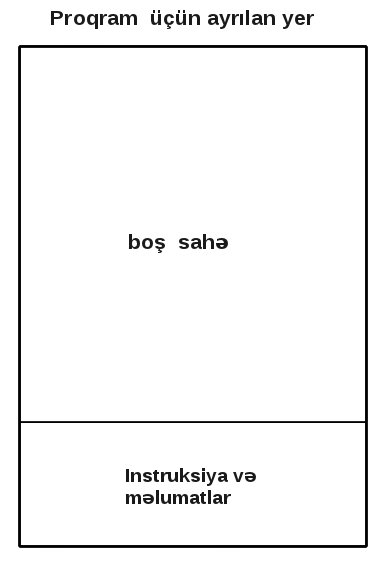 Yerdə qalan boş sahəni proqram 2 məqsəd üçün istifadə edir: funksiya parametrləri və dinamik dəyişənlərlə işləmək üçün. Bu sahələr uyğun olaraq stek və heap adlanır.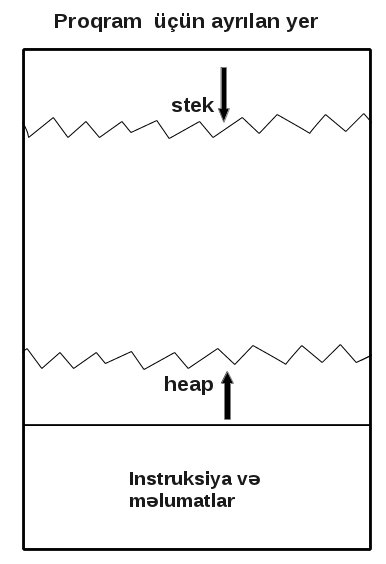 Stek proqrama aid yaddaş sahəsidir və əsasən funksiyalar tərəfindən istifadə olunur. Stekə məlumat yerləşdirmək və stekdən məlumat götürmək xüsusi qayda ilə həyata keçirirlir. Bu dizayn funksiyaların çağırılmasını və funksiyalardan qayıtmanı təmin etmək üçündür.Stekin proqrama aid bir yaddaş sahəsi olduğunu örgəndik. İndi stekə necə məlumat yerləşdirmək və stekdən məlumat götürmənin qaydaları ilə tanış olaq.Əvvəla onu qeyd edim ki, $2 -də örgəndiyimiz yaddaşa müraciət üsulundan istifadə etməklə stekdən və eləcə də yaddaşın istənilən digər hissəsindən məlumat əldə edə bilərik, lakin stek yaddaşı ilə işləmək üçün xüsusi instruksiyalar və əlavə reqistrlər tərtib olunmuşdur. Bu istruksiyalar push və pop, reqistrlər isə %rsp və %rbp reqistrləridir.Diqqət! Bu və növbəti Funksiyalar mövzusunda steklə işləmək üçün istifadə olunan mexanizm 64 bitlik arxitektura üçündür. 32 birlik kompüterlərdə bu və növbəti mövzunun proqramları işləməz. Son zamanlar 64 bitlik kompüterlərin tədricən geniş yayıldığını nəzərə alaraq bu seçimi etdik. Lakin bəzi məqamları nəzərə alıb proqramların müvafiq 32 bitlik versiyalrını tərtib edə bilərsiniz, bunlar aşağıdakılardır:Reqistrlər uyğun olaraq %esp bə %ebp -reqistrləridir. Stek əməliyyatları zamanı (push, pop)stek reqistrinin qiynməti  4 bayt dəyişir(azalır, artır).Stekin iş prinsipi.Steklə işləməyi örgənmək üçün aşağıdakıları bilməliyik:Proqramın əvvəlində stek boş olur, yəni stekdə heç bir məlumat olmur. Proqramın icrası boyustekə məlumatlar yerləşdirilə (push) və stekdən məlumatlar götürülə (pop) bilər. Bu zaman stek yaddaşının həcmi müvafiq olaraq artır və azalır.Stekin ən üstüBilməyimiz gərəkən ən vacib məqam və ümumiyyətlə stekin mahiyyətini təyin edən məqam məlumatların stekə necə gəldi yox, yalnız və yalnız bir yerdən əlavə olunması və götürülməsidir. Bu yer, başqa sözlə stekdə olan məlumatlara və ya stekə istinad yeri stekin ən üstü adlanır və %rsp reqistri ilə təyin olunur. Biz stekə məlumat yerləşdirərkən və ondan məlumat götürərkən prosessor %rsp reqistrin qiymətini avtomatik yeniləyir və %rsp reqistri həmişə stekin ən üstünə istinad edir.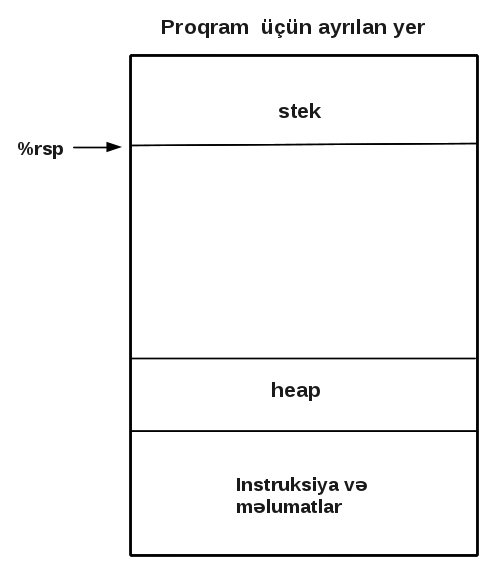 Vəziyyəti çətinləşdirən amilBu yerdə başqa bir məsələni də bilməyimiz zəruridir, hansı ki, öz növbsində steklə işləməyi örgənməyi daha da çətinləşdirir. Stek yuxarıdan aşağıya doğru artır. Bu nə deməkdir ? Biz adət eləmişik ki, nəyəsə bir şey əlavə edən zaman onda artma baş verir və bu artım özünü rəqəmlər vastəsilə ifadə edir. Stekdə hər-şey tərsinədir. Proqramın əvvəlində (yəni stek boş olanda) stekin ən üstü özünün maksimum qiymətində olur. Tədricən stekə məlumat yerləşdirən zaman stek göstəricisinin qiyməti (%rsp) biz adət etdyimizin əksinə olaraq artmaq əvəzinə azalır. Hələlik bunu tam aydın başa düşməyə bilərsiniz. Assemblerin bəzi mövzuları tədriclə başa düşülür. Sadəcə bilmək kifayətdir ki, stekə məlumat yerləşdirən zaman stek göstəricisinin qiyməti azalır, stekdən məlumat götürdükdə isə artır.Stekə məlumat yerləşdirmək - PushStekə məlumat yerləşdirmək üçün push instruksiyasından istifadə olunur. 32 bitlik sistemlərdə pushl, 64 bitlik sistemlərdə isə pushq instruksiyası istifadə olunur. Push instruksiyası bir arqument qəbul edir, stekə yerləşdirilməli olan məlumat. Bu konkret ədəd , reqistrdə və ya yaddaşda yerləşən məlumat ola bilər. Nəticədə həmin məlumat stekin ən üsünə yerləşdirilir  və stek göstəricisi aşağıya doğru sürüşür. Stek göstəricisinin (%rsp) qiyməti 32 bitlik sistemlərdə 4, 64 bitlik sistemlərdə (%rsp) isə 8 vahid azalır.ƏvvəlStek| 	|| 	|| 	|  ←  %rsp	köhnə push  məlumatSonraStek| 	|| 	|| 	||_məlumat_|  ←  %rsp  yeni%rsp  yeni  =  %rsp  köhnə  -  8Stekdən məlumat götürmək - PopStekdən məlumat götürmək üçün pop instruksiyasından istifadə olunur. 32 bitlik sistemlərdə popl, 64 bitlik sistemlərdə isə popq instruksiyası istifadə olunur. Pop instruksiyası bir arqument qəbul edir reqistr və ya ünvan. Nəticədə stekin ən üstündən 4 və ya 8 bayt məlumat götürülərək göstərilən yerə (reqistr , ünvan) yerləşdiriləcək. Stek göstəricisinin(%esp) qiyməti 32 bitlik sistemlərdə 4, 64 bitlik sistemlərdə (%rsp) isə 8 vahid artmış olur.ƏvvəlStek| 	|| 	|| 	||_məlumat_|  ←  %rsp	köhnə pop  reqistrSonraStek| 	|| 	|| 	|  ←  %rsp	yeniStek%rsp  yeni  =  %rsp  köhnə  +  8Növbəti çalışmalarda push və pop instruksiyaları vastəsilə stekə məlumat yerləşdirilməsi və stekdən məlumat götürülməsi, bu zaman stek göstəricisinin qiymətinin necə dəyişməsi yoxlanılacaq. Bu bizə funksiyaların çağırılması və qayıtmasını başa düşməyə kömək edər.Çalışma 1. Stekə 10 qiyməti yerləşdirən proqram tərtib edin.Həlli. Nümunə kod aşağıdakı kimi olar:.data.text.globl  _start_start:pushq $10son:movl  $1,  %eax int	$0x80Çalışma 2.  %rax  reqistrini stekə yerləşdirən proqram kodu tərtib edin.Həlli. Nümunə kod aşağıdakı kimi olar:.data.text.globl  _start_start:pushq  %raxson:movl  $1,  %eax int	$0x80Çalışma 3.  stekin ən üstündə olan məlumatı %rbx reqistrinə köçürən proqram tərtib edin.Həlli. Nümunə kod aşağıdakı kimi olar:.data.text.globl  _start_start:popq  %rbxson:movl  $1,  %eax int	$0x80Çalışma 4.  Stekdən istifadə etməklə %ebx reqistrinə 456 qiyməti yazan proqram tərtib edin.Həlli. Nümunə kod aşağıdakı kimi olar:.data.text.globl  _start_start: pushq $456 popq  %rbxson:movl  $1,  %eax int	$0x80Test:(gdb) break son Breakpoint  1  at  0x40007e (gdb) runStarting  program:  /home/ferid/Documents/tmpBreakpoint  1,  0x000000000040007e  in  son  ()(gdb)  info  registers  $rbx rbx	0x1c8	456(gdb)İzahı:  Tutaq ki, proqramın əvvəlində stekin vəziyyəti aşağıdakı kimidir:Stek| 	|| 	|| 	|  ←  %rsppushq $456	instruksiyası  stekə  456 qiymətini yerləşdirər və stek göstəricisi aşağı sürüşər.Stek| 	|| 	|| 	|| 	456 	|  ←  %rspDaha sonra həmin qiyməti %ebx reqistrinə yazmaq üçün popq %rbx  instruksiyasından istifadə edirik. Nəticədə stekin ən üstündə olan məlumat, 456 ədədi %rbx reqistrinə köçürülür və stek reqistri yuxarı sürüşür(əvvəlki vəziyyətinə qayıdır).Stek| 	|| 	|| 	|  ←  %rspÇalışma 5.	Aşağıdakı proqram icra olduqda son nişanında %ecx reqistrinin qiyməti neçə olar?.data.text.globl  _start_start:pushq $25 pushq $78 pushq $45popq  %rcxson:movl  $1,  %eax int	$0x80Test:(gdb) break son Breakpoint  1  at  0x40007f (gdb) runStarting  program:Breakpoint  1,  0x000000000040007f  in  son  ()(gdb)  info  registers  $rcxrcx	0x2d	45(gdb)İzahı:  Tutaq ki, proqramın  əvvəlində (_start nişanı) stekin vəziyyəti aşağıdakı kimidir:Stek| 	|| 	|| 	|  ←  %rspProqramın ilk instruksiyası	pushq $25 stekə 25 qiymətini yerləşdirir və stek göstəricisi aşağı sürüşür.Stek| 	|| 	|| 	|| 	25 	|  ←  %rspNövbəti instruksiya stekə  78 qiymətini yerləşdirir,Stekpushq $78.| 	|| 	|| 	|| 	25 	|| 	78 	|  ←  %rspGörgüyümüz kimi yeni qiymətlər stekə həmişə ən üstdən yerləşdirilir. Proqramın növbətiinstruksiyası stekə.Stek45 qiymətini yerləşdirir,pushq $45.  Stek göstəricisi (%rsp) aşağı sürüşür| 	|| 	|| 	|| 	25 	|| 	78 	|| 	45 	|  ←  %rspNövbəti instruksiya stekin ən üstündə olan məlumatı %ecx reqistrinə yazır və stek reqistri yuxarı sürüşür,	popq %rcx.  Baxdığımız halda stekin ən üstündə 45 qiyməti dayandığından(ən üstdə həmişə stekə ən son yerləşdirilən məlumat  yerləşir)Stek%ecx -ə 45 qiyməti yazılar.| 	|| 	|| 	|| 	25 	|| 	78 	|  ←  %rspBu çalışmada biz stek ilə işin mahiyyətini, yəni prinsipini izah etdik.ən sonuncu yerləşdirilən ən birinci çıxırÇalışma 6. Stekdən istifadə etməklə %eax və %ebx reqistrlərinin qiymətini dəyişən proqram tərtib edin.Həlli.  Nümunə kod aşağıdakı kimi olar:.data.text.globl  _start_start:movq  $1,  %rax movq  $2,  %rbxpushq  %rax pushq  %rbxy:popq  %rax popq  %rbxson:movl  $1,  %eax int	$0x80Test:(gdb) break yBreakpoint  1  at  0x400088 (gdb) break son Breakpoint  2  at  0x40008a (gdb) runStarting  program:Breakpoint  1,  0x0000000000400088  in  y  ()(gdb)  info  registers  $rax  $rbxBreakpoint  2,  0x000000000040008a  in  son  ()(gdb)  info  registers  $rax  $rbx rax	0x2	2rbx	0x1	1(gdb)İzahı: Proqramın əvvəlində biz %eax və %ebx reqistrlərinə uyğun olaraq 1 və 2 qiymətləri yerləşdirirk. Proqramın sonunda isə həmin qiymətlər dəyişilmiş olur. Məqsəd sadəcə stekin necə işlədiyini izah etəkdir. Stekə ən son yerləşdirilən məlumat ən birinci çıxarılır. Tutaq ki, proqramın başlanğıcında stekin vəziyyəti aşağıdakı kimidir:Stek| 	|| 	|| 	|  ←  %rspƏvvəlcə stekə %rax reqistrinin qiymətini yerləşdiririk:pushq  %rax%rax reqistrinin qiyməti stekə yazılır. %rsp reqistrinin qiyməti 8 bayt  “aşağı”   sürüşür(azalır).Stek| 	|| 	|| 	||     %rax 	|  ←  %rspDaha sonra stekə %rbx reqistrinin qiymətini yerləşdiririk:pushq  %rbx%rbx reqistrinin qiyməti stekə yerləşdirilir.“aşağı”	sürüşür(azalır).Stek%rsp reqistrinin qiyməti növbəti dəfə 8 bayt| 	|| 	|| 	||     %rax 	||     %rbx 	|  ←  %rspHal-hazırda stekin  ən üstündə %rbx, ondan sonra isə (stekin yuxarısına doğru) %raxreqistrləri yerləşir. İndiki vəziyyətdə pop instruiksiyası ilə stekdən məlumat götürsək birinci olaraq stekin ən üstündə olan məlumat qaytarılacaq, yəni %rbx -in qiyməti və stek reqistri 8 bayt “yuxarı”  sürüşəcək.  Növbəti instruksiya bu işi yerinə yetirir.popq  %raxYuxarıdakı instruksiya reqistrin ən üstündə olan məlumatı göterərək %eax reqistrinə yazır və stek göstəricisi “yuxarı”  sürüşür.Stek| 	|| 	|| 	||     %rax 	|  ←  %rspNövbəti  instruksiya ilə stekin ən üstündə olan 8 bayt məlumatı %ebx reqistrinə köçürürük.popq  %rbxStekin vəziyyəti aşağıdakı kimi olar:Stek| 	|| 	|| 	|  ←  %rsp%eax və %ebx reqistrlərini stekə yerləşdirdikdən sonra onları yerləşdirdiyimiz ardıcıllığın əks ardıcıllığı olaraq stekdən çıxarırıq.Suallar.Stek  nədir ?Stekə məlumat yerləşdirmək üçün hansı instruksiyadan istifadə olunur?Stekdən  məlumat götürmək üçün  hansı instruksiyadan istifadə olunur?Stek göstəricisi nədir ?Prosessorun hansı reqistri həmişə stekin “ən üstünə”  istinad edir ?64 bitlik sistemdı pushq instruksiyası icra edərkən %rsp reqistrinin qiyməti necə dəyişir?64 bitlik sistemdı popq instruksiyası icra edərkən %rsp reqistrinin qiyməti necə dəyişir?Aşağıdakı kod icra olunduqda %rbx reqistrinin qiyməti neçə olar?pushq $56 pushq $32 movq  $4,  %rax pushq $rax popq  %rbxTutaq ki, %rax reqistrinin qiyməti 12 -yə, %rbx reqistrinin qiyməti isə 34 -ə bərabərdir.movq  $12,  %rax movq  $34,  %rbxAşağıdakı koddan sonra hər iki reqistrin qiyməti neçə olar?pushq  %rax popq	%rbxYaddaş tədqiqi.Çalışma 1. Stek göstəricisinin qiymətini müəyyənləşdirin.Həlli. Sadə bir proqram tərtib edək və proqramı kod hissəsində hər-hansı nişan təyin edək.Həmin nişanda proqramın icrasını saxlayaq və stek reqistrinin qiymətini örgənmək üçün info registers $rsp əmrini daxil edək.Nümunə proqram aşağıdakı kimi olar:.data.text.globl  _start_start:movl  $4,  %ebxson:movl  $1,  %eax int  $0x80Nəticə:(gdb) break son Breakpoint  1  at  0x4000bc (gdb) runStarting  program:Breakpoint  1,  0x00000000004000bc  in  son  () (gdb)  info  registers  $rsprsp	0x7fffffffe208	0x7fffffffe208 (gdb)Burada biz son nişanında proqramın icrasını dayandırırıq və stek göstəricisinin qiymətini yoxlayırıq. Stek registri 0x7fffffffe208 ünvanına istinad edir. Bu qiymət 16-lıq say sistemində verilib. Say sistemləri ilə 6-cı paraqrafda tanış olacayıq.Çalışma 2. Stek göstəricisinin qiymətini təyin edin və yaddaşın həmin ünvanında (stekdə) yerləşən 64 bayt məlumatı çap edin .Həlli. Əvvəlcə stekin göstəricisinin qiymətini örgənməliyik. Daha sonra yaddaşı oxu əmri ilə stek göstəricindən 64 bayt əvvəl gələn məlumatı oxuyacayıq. Nəzərə almalıyıq ki, stekə məlumatlar ünvanın azalması istiqamətində əlavə olunur.Nümunə proqram kodu aşağıdakı kimi olar:.data.text.globl  _start_start:movl  $4,  %ebxson:movl  $1,  %eax int  $0x80Proqramı gdb ilə yükləyək və son nişanında proqramın icrasını dayandıraq. Daha sonra stek göstəricisinin qiymətini örgənək:(gdb) break son Breakpoint  1  at  0x40007d (gdb) runStarting  program:Breakpoint  1,  0x000000000040007d  in  son  ()(gdb)  info  registers  $rsprsp	0x7fffffffe250	0x7fffffffe250(gdb)İndi isə bu ünvandan 64 bayt yuxarı (stek boyu yuxarı qalxdıqca yaddaş ünvanı azalır) hissənitəhlil etməliyik. Bunun üçün x əmrindən istifadə etməliyik.  Əmr aşağıdakı kimi olar:(gdb)  x  /8dg  0x7fffffffe250Burada gdb -yə deyilir ki, 0x7fffffffe250 ünvanından başlayaraq 8 baytlıq hissələrlə yaddaşın növbəti 8 hissəsini çap et. Cəmi çap olunan yaddaşın ölçüsü 8*8 = 64 olur. Əmri daxil edək:(gdb)  x  /8dg  0x7fffffffe250 0x7fffffffe250:  1	1407374883484920x7fffffffe260:  0	1407374883485180x7fffffffe270:  140737488348551  1407374883485680x7fffffffe280:  140737488348584  140737488348617(gdb)Çalışma 3 . Stekə müxtəlif  qiymətlər yerləşdirin və yaddaşı tədqiq edin.Həlli. Nümunə proqram kodu aşağıdakı kimi olar:.data.text.globl  _start_start:#steke  muxtelif  qiymetler  yerleshdirekmovl  $1,  %eax intl  $0x80Əvvəlki qayda ilə stekin yaxın ətrafını tədqiq edək:(gdb) break son Breakpoint  1  at  0x4000a0 (gdb) runStarting  program:Breakpoint  1,  0x00000000004000a0  in  son  ()(gdb)  info  registers  $rsprsp	0x7fffffffe1f8	0x7fffffffe1f8(gdb)  x  /12dg  0x7fffffffe1f85FunksiyalarBu bölmədəAssemblerin ən vacib mövzusu – Funksiyalar, funksiyaların proqramkodlarının tərtibi, funksiyalara parametr ötürmək və eləcə də x86 arxitekturasında funksiyanın çağırılması və geri qayıtması mexanizmi ilə tanış olacayıq.Funksiyanın proqram koduFunksiyalar proqramın .text hissəsində elan olunmuş nişanlardır. 1-ci başlıqda jmp – keçid instruksiyası ilə tanış olduq və qeyd etdik ki, jmp instruksiyası proqramın icrasını göstərilən nişandan davam etdirmək üçündür. Funksiyalardan da bu məqsəd üçün istifadə edirik. Fərq yalnız ondadır ki, funksiyalar çağırıldığı ünvanı “yadda” saxlayır və buna görə proqramın hansı yerindən çağırmağımızdan asılı olmayaraq, öz işini qurtardıqdan sonra funksiya həmin yerə  “geri qayıda”  bilir.Bundan əlavə funksiya çağıran zaman biz stekdən istifadə etməklə funksiyaya parametrlər  də ötürə bilərik. Qarşıdakı mövzuda bu və digər məsələlərin nə cür yerinə yetirildiyi müzakirə olunur.Funksiyanı çağrmaq.Funksiyanı çağırmaq üçün call instruksiyasından istifadə olunur. call instruksiyası bir arqument qəbul edir, çağırılmalı olan funksiyanın adını aşağıdakı kimi:call	funksiyanın_adıNəticədə   funksiyanın_adı  funksiyası icra olunur, başqa sözlə	funksiyanın_adı  nişanına keçid edilir. call instruksiyası təkcə göstərilən nişana keçid etmir (əks halda bunun üçün sadəcə jmp instruksiyasından istifadə edərdik), həm də funksiyanın “geri qayıda” bilməsi üçün funksiyanın “qayıtma ünvanını” stekə yerləşdirir.Buradan  bir  məsələyə  diqqət  yetirmək tələb olunur:  funksiyanın qayıtma ünvanı  stekəyerləşdirilir, yəni call instruksiyası icra olunan zaman stekin vəziyyəti dəyişir. Bunu aşağıdakı  fiqurdan görə bilərik.Tutaq ki, call instruksiyasından əvvəl stekin vəziyyəti aşağıdakı kimidir:Stek| 	|| 	|| 	|  ←  %rspcall instruksiyasından sonra stekin vəziyyəti aşağıdakı kimi dəyişər:Stek| 	|| 	|| 	||     qayıtma-ünvanı     |  ←  %rspQayıtma ünvanı stekə yerləşdirilir və stek göstəricisi aşağı sürüşür.Funksiyadan geri qayıtmaq.Funksiyadan geri qayıtmaq üçün ret instruksiyasından istifadə olunur. bir arqument qəbul eləmir, aşağıdakı kimi:ret instruksiyası heçretBu instruksiya icra olunan zaman icraolunma funksiyanın çağırıldığı yerə qayıdır və həmin yerdən davam edir. Bunun üçün ret instruksiyası sadəcə stekin ən üstündə yerləşən məlumatı qayıtma ünvanı kimi qəbul edir və həmin ünvana keçid edir. Buradan bir məqam ortaya çıxır ki, funksiyadan qayıdan zaman stekin ən üstündə funksiyanın qayıtma ünvanı yerləşməlidir. Əks halda başqa yerə keçid olunar.Deməli funksiyanı çağırdıqdan sonra və funksiya kodun icra etdikdə stek üzərində əməliyyat aparan zaman  bir məsələdən əmin olmalıyıq ki, biz funskiyanın qayıtma ünvanın korlamırıq və bir də stek əməliyyatları stek göstəricisini yuxarı-aşağı sürüşdürdüyündən funksiyadan qayıdan zaman stek göstəricisinin funksiyanın qayıtma ünvanına istinad etməsini təmin etməliyik. Başqa sözlə ret instruksiyasını icra etməzdən öncə tam əmin olmalıyıq ki, stekin ən üstündə qayıtma ünvanı yerləşir.Buna nəzarət etmək isə hətta kifayət qədər kiçik ölçülü proqram kodlarında belə müşkül məsələdir.  Sistem mühəndisləri çıxış yolu olaraq %rbp reqistrindən istifadəni təmin  etmişlər.%rbp reqistrindən istifadədə məqsəd stek göstəricisinin funksiya çağırılan andakı qiymətini qorumaq və funksiya qayıdan zaman həmin qiyməti bərpa etməkdir. Bunun üçün funksiya kodunun başlanğıcında ilk olaraq aşağıdakı iki instruksiya icra olunmalıdır:pushq  %rbpmovq  %rsp,  %rbpNəticədə %rbp reqistri stekə yerləşdirilir və onun qiyməti stek göstəricisinin qiyməti ilə əvəzlənir.   Funksiyanın icrası zamanı %rbp -reqistrinin qiymətini dəyişmək olmaz.  Beləlikə%rbp funksiyanın icrası boyu həmişə stekin üstünün funksiya çağırılan andakı qiymətinə istinad etmiş olur. Funksiyadan qayıtma zamanı isə biz bu instruksiyaları əksinə icra etməklə stek göstəricisinin və %rbp reqistrlərinin funksiya çağırılan andakı qiymətlərini bərpa etmiş olarıq, aşağıdakı kimi:movq  %rbp,  %rsp popq  %rbpArtıq bu zaman %rsp reqistri funksiya çağırılan andakı vəziyyətinə qayıtmış olur və həmin vəziyyətdə stekin ən üstündə funskyanın qayıtma ünvanı yerləşdiyindən ret instruksiyasını icra edə bilərik. Bunları nəzərə alsaq assembler funksiyalarının ilk 2 sətripushq  %rbpmovq  %rsp,  %rbpson 3 sətri aşağıdakı kimi olmalıdır:movq  %rbp,  %rsp popq  %rbpretBeləliklə biz assembler funksiyasının prototipini almış oluruq:funksiyanın_adı:#hazırlıq  işləripushq  %rbpmovq  %rsp,  %rbp#funksyanın  proqram  kodu#geri  qayıtma  kodu movq  %rbp,  %rsp popq  %rbpretYuxarıda biz x86 arxitekturalı prosessorların funksyanı çağırılması və geri qayıtması mexanizmi ilə tanış olduq. Lakin bunları bilmək hələ assembler dilində funksiyalarla işləməyin “dadını çaxartmağa” imkan vermir. Həll olunması gərəkən bir məsələ və kifayət qədər vacib məsələ funksiyalara parametr ötürülməsi məsələsidir, hansı ilə ki biz növbəti mövzuda tanış olacayıq. Amma etiraf edim ki, bu call və ret instruksiyalarının işini başa düşmək qədər çətin deyil, əgər yaddaşa müraciət və stek əməliyyatları  yaxşı mənimsənilibsə.Funksiyaya parametr ötürməkStek bölməsində stek yaddaşının funkiyalar üçün çox vacib əhəmiyyət daşıdığını qeyd etmişdik. Bu yalnız funksiyanın qayıtma ünvanın stekdə yerləşdirilməsi ilə bitmir. Funksiyaya ötürülən parametrlər də stekə yerləşdirilir.Funksiyaya parametr ötürmək üçün funksiyanı çağrmazdan öncə ona ötürmək istədiyimiz parametrləri stekə yerləşdirməliyik, daha sonra isə funkiyanı çağırmalıyıq. Funksiya kodunda isə yaddaşa müraciət etmə üsullarından istifadə etməklə həmin parametrləri əldə edə bilərik.Bu dediklərimizi əyani göstərmək məqsədilə aşağıda yalnız bir parametr qəbul edən funksiya tərtib edəcəyik. Test məqsədi üçün tərtib etdiyimiz funksiya ona ötürülən parametrin qiymətini bir vahid artırır. Lakin bu tamamilə test məqsədi üçün tərtib olunan bir fuksiyadır və məqsəd sadəcə parametrin stekdən əldə olunması qaydası ilə tanış olmaqdır. Növbəti tərtibedəcəyimiz test proqramda  isə  funksiyaya parametr olaraq dəyişən ünvanı ötürəcək vəyaddaşa müraciət üsullarından istifadə etməklə funksiyanın nəticəsini həmin dəyişənə mənimsədəcəyik. Bunu artıq funksiyalardan istifadənin nisbətən daha praktik nümunəsi hesab etmək  olar.Beləliklə aşağıdakı proqram nümunəsində art adlı funksiya tərtib edirik. Funksiya bir parametr qəbul edir və həmin parametrin qiymətini bir vahid artırır.  Daha sonra proqram kodunun ətraflı izahını verəcəyik. Nümunə proqram kodu aşağıdakı kimi olar:.data.text.globl  _start_start:#atr  funksiyasina  65  qiymetini  parametr  olaraq#oturekpushq $65#atr  funksiyasini  cagiraqcall  artson:movl  $1,  %eax int	$0x80art:#art  funksiyasinin  proqram  kodu#hazırlıq  işləripushq  %rbpmovq  %rsp,  %rbp#funksyanın  proqram  kodu#funksiyaya  oturulen  parametri  stekden  %rbx  -e  kocurekmovq  16(%rbp),  %rbx#parametrin  qiymetini  1  vahid  artiririqincq  %rbx#geri  qayıtma  kodu movq  %rbp,  %rsp popq  %rbpretIzahı:  Tutaq ki, proqramın əvvəlində stekin vəziyyəti aşağıdakı kimidir:Stek|------------------||	||------------------||	|  ←  %rsp|------------------|Əvvəlcə stekə 65 qiyməti yerləşdiririkpushq $65Stekin vəziyyəti:Stek|------------------||	||------------------||	||------------------||	65	|  ←  %rsp|------------------|Daha sonra art funksiyasını çağırırıq:call  artcall instruksiyası yuxarıda qeyd etdiyimiz ki, funksiyanın qayıtma ünvanını stekə yerləşdirir. Ona görə call instruksiyasından sonra  stekin vəziyyəti aşağıdakı kimi olar:Stek|------------------||	||------------------||	||------------------||	65	||------------------||	qayıtma-ünvanı	|  ←  %rsp|------------------|call instruksiyası qayıtma ünvanın stekə yerləşdirdikdən sonra proqramın icra istiqamətini art nişanına yönləndirir və proqram art nişanından(funksiyasından) icra olunmağa başlayır. art funksiyasında yuxarıda qeyd etdiyimiz kimi əvvəlcə hazırlıq işləri görülür və %rbp reqistri stekə yerləşdirilir.pushq  %rbpStekin vəziyyəti aşağıdakı kimi olar:Stek|------------------||	||------------------||	||------------------||	65	||------------------||	qayıtma-ünvanı	||------------------||	%rbp	|  ←  %rsp|------------------|Daha sonra isə  %rbp -yə %rsp -ni köçürürük:movq  %rsp,  %rbpNəticədə %rbp %rsp -nin istinad etdiyi ünvana, stekin ən üstünə istinad etmiş olur:Stek|------------------||	||------------------||	||------------------||	65	||------------------||	qayıtma-ünvanı	||------------------|%rbp  →  |	%rbp	|  ←  %rsp|------------------|Daha sonra aşağıdakı əmr ilə funksiyaya örüdüyümüz parametri %rbx reqistrinə köçürürük:movq  16(%rbp),  %rbxYaddaşa müracət üsuluna görə  16(%rbp)  ifadəsi  yaddaşın%rbp  +  16  ünvanına  istinadedir.  Bu %rbp -dən 16 bayt yuxarı ünvandır.	%rbp -nin hal-hazırda istinad elədiyi ünvanda%rbp -nin əvvəlki qiyməti, ondan 8 bayt yuxarıda qayıtma ünvanı, 16 bayt yuxarıda isəfunksiyaya ötürdüyümüz parametr yerləşir. 64 bitlik sistelərdə stekə yerləşdirilən hər-bir məlumat 8 bayt yer tutur(32 bitlik sistemlərdə 4 bayt).Beləlikə yuxarıdakı instruksiya funksyaya ötürdüyümüz parametri %rbx reqistrinə köçürür.Çalışma 1. İki dəyişənin cəmini hesablamaq üçün cem funksiyası tərtib edin. cem funksiyasından istifadə etməklə proqram qurun.Həlli. Əvvəlcə proqram kodunu daxil edək, daha sonra izahı verərik:.data#  long  tipinden  x  ve  y  deyishenleri  icra  edekx:.long  5y:.long  14s:.long  0.text.globl  _start_start:#s  -in  unvanin  steke  yerleshdirpushq $s#  ikinci  deyisheni  steke  yerleshdirpushq y#  birinci  deyisheni  steke  yerleshdirpushq x#  cem  funksiyasini  cagircall  cemson:movl  $1,  %eax int  $0x80#cem  funksiyasicem:pushq  %rbpmovq  %rsp,  %rbp#  birinci  parametri  %rax  -e  yazaqmovq  16(%rbp),  %rax#  ikinci  parametri  %rbx  -e  yazaqmovq  24(%rbp),  %rbx#  %rax  -le  %rbx  -i  cemleyekaddq  %rax,  %rbx#  cemi  s  deyishenine  yazaq#  evvelce  s  -in  unvanin  stekden  %rax  -e  kocurekmovq  32(%rbp),  %rax#  indi  ise  unvani  %rax  -de  olan  yere(s)  neticeni  yazaqmovq  %rbx,  (%rax)#  geri  qayidiriq movq  %rbp,  %rsp popq  %rbpretIzahı:Proqramda long tipindən x, y və s dəyişənləri elan edirik və onlara uyğun olaraq 5, 14 və 0 qiymətləri mənimsədirik. cem funksiyasını çağırmazdan öncə ona ötürülən parametrləri stekə yerləşdiririk. İlk olaraq stekə s dəyişəninin ünvanını yerləşdiririk. Daha sonra y və x dəyişənlərinin qiymətlərini yerləşdiririk. Bu halda stekin vəziyyəti aşağıdakı kimi olar:s-in  ünvani     |y	|x	     |  <--  %rspcall cem instruksiyası ilə cem funksiyanı çağırırıq. call instruksiyası qayıtma ünvanın stekə yerləşdirir cem fumksiyasını çağırır. Stek belə olar:s-in  ünvani     |y xqyt.ünv     |     |     |  <--  %rspcem funksiyası icra olunur və ilk olaraq %rbp -ni stekə yerləşdirir və %rsp -ni %rbp-yəköçürür. Stek belə olar:s-in  ünvani       |y	|x	|qyt.ünv	     |%rbp(kohne)       |  <--  %rspDaha sonra birinci dəyişəni (x) srtekdən %rax -ə köçürürük.movq  16(%rbp),  %raxParaqraf 2 -də örgəndiyimiz unvanin hesablanma qaydasına əsasən 16(%rbp) = 16 + %rbp. Bu ünvanda isə x dəyişəni yerləşir.Stek------------s-in  unvani       |  <--  %rbp  +  32y xqay.ünv     |  <--  %rbp  +  24     |  <--  %rbp  +  16     |  <--  %rbp  +  8%rbp(kohne)       |  <--  %rsp,  %rbp(yeni)-----------Daha sonra movq 24(%rbp), %rbx instruksiyası ilə y-i %rbx -e yazırıq.addq %rax, %rbx instruksiyası %rax-lə %rbx -i cəmləyir.s-in ünvanın %rax -ə köçürürük.movq 32(%rbp), %rax%rbx -i unvanı %rax -de yerləşən yaddaşa köçürürük.movq %rbx, (%rax)Daha sonra %rbp və %rsp reqistrlərinin əvvəlki qiymətlərini bərpa edirik və funksiyadan geri qayıdırıq.Çalışma 2. Çalışma 1 -də tərtib olunmuş cem funksiyasını test edin.Əvvəlcə proqramı kompilyasiya edib gdb ilə yükləyək, cem və son nişanlarında dayanma təyin edək:(gdb) break cem Breakpoint  1  at  0x4000d3 (gdb) break son Breakpoint  2  at  0x4000c8 (gdb)Proqramı icra edək. Proqram icra olunacaq və cem nişanında(funksiya) dayanacaq.(gdb) run Starting  program:Breakpoint  1,  0x00000000004000d3  in  cem  () (gdb)Bu yerdə s dəyişənin qiymətini örgənmək üçün print s əmrini daxil edək:(gdb)  print  s$1  =  0(gdb)Daha sonra proqramı davam etmək üçün c əmrini daxil edək, proqram icra olunacaq və son nişanında dayanacaq.(gdb) c Continuing.Breakpoint  2,  0x00000000004000c8  in  son  ()(gdb)Artıq cəm funksiyası icra olunmuşdur, s dəyişəninin qiymətini bir daha yoxlayıb funksiyanın düzgün işlədiyinə əmin olaq:(gdb)  print  s$2  =  19(gdb)Çalışma 3. İki ədədin ən böyüyünü hesablamaq üçün en_boyuk funksiyası tərtib edin.en_boyuk funksiyasından istifadə etməklə proqram qurun.Həlli: Nümunə proqram aşağıdakı kimi olar:.data#  long  tipinden  x  ve  y  deyishenleri  icra  edekx:.long  123y:.long  56s:.long  0.text.globl  _start_start:#s  -in  unvanin  steke  yerleshdirpushq $s#  ikinci  deyisheni  steke  yerleshdirpushq y#  birinci  deyisheni  steke  yerleshdirpushq x#  en_boyuk  funksiyasini  cagircall  en_boyukson:movl  $1,  %eax int  $0x80#en_boyuk  funksiyasien_boyuk:pushq  %rbpmovq  %rsp,  %rbp#  birinci  parametri  %rax  -e  yazaqmovq  16(%rbp),  %rax#  ikinci  parametri  %rbx  -e  yazaqmovq  24(%rbp),  %rbx#  ucuncu  parametri  %rcx  -e  yazaqmovq  32(%rbp),  %rcx#  muqaise  edek cmp  %rax,  %rbx jg  birinci_boyukmovq  %rbx,  (%rcx) birinci_boyuk: movq  %rax,  (%rcx)#  geri  qayidiriq movq  %rbp,  %rsp popq  %rbpretNəticə:(gdb) break en_boyuk Breakpoint  1  at  0x4000d3 (gdb) break son Breakpoint  2  at  0x4000c8 (gdb) runStarting  program:Breakpoint  1,  0x00000000004000d3  in  en_boyuk  () (gdb)  print  s$1  =  0(gdb) c Continuing.Breakpoint  2,  0x00000000004000c8  in  son  () (gdb)  print  s$2  =  123(gdb)Suallar.Funksiya  çağırmaq üçün hansı instruksiyadan istifadə olunur ?call instruksiyası ilə jmp instruksiyasının fərqi nədir?Funksiyadan geri qayıtmaq üçün hansı isntruksiyadan istifadə olunur ?ret instruksiyası geri qayıtma ünvanını necə müəyyən edir ?%rbp reqistri nə üçün istifadə olunur ?Çalışmalar.Çalışma 1. Funksiyalardan istifadə etməklə cərgənin ən böyük elementini tapan proqram tərtib edin.Çalışa 2. Funksyalardan istifadə etməklə sətrin uzunluğunu hesablayan proqram tərtib edin.Çalışma 3. Funksiyalardan istifadə etməklə sətridə verilmiş simvolların sayını tapan proram tərtib edin.Çalışma 4. Funksiylardan istifadə etməklə tam ədədlər cərgəsində verilmiş ədədin neçə dəfə təkrarlandığını hesablayan proqram tərtib edinÇalışma 5. Funksiylardan istifadə etməklə cərgənin elementləri cəmini hesablayan proqram tərtib edin.Yaddaşın	təhlili.Aşağıdakı çalışmanı yerinə yetirməkdə məqsəd call instruksiyasının funksiyanın qayıtma ünvanını stekə yerləşdirdiyini yoxlamaqdır.Çalışma.	funk  adlı funksiya tərtib edin.  Funksiyaya 3 parametr ötürün. Funksiyanın çağrılma yerində proqramın icrasını dayandırın. Daha sonra yaddaşı tədqiq edin və funksiyaya ötürülən parametrlərin stekə yerləşdirdiyinə əmin olun. Daha sonra növbəti icraolunmalı instruksiyanın ünvanın çap edin. Bu funksiyanın qayıtma ünvanıdır. Növbəti instruksiyanı (call) icra edin və steki yoxlayın. Call instruksiyasının funksiyanın qayıtma ünvanını stekə yerləşdirdiyini yoxlayın.Nümunə proqram kodu aşağıdakı kimi olar:.data.text.globl  _start_start:#funksiyaya  parametrler  oturekpushq $67 pushq $89pushq $32#proqramin  icrasini  funk-u  cagirmazdan  once#dayandirmaq  ucun  stop  nishani  elan  edekevvel:#funk  funksiyasini  cagiraqcall  funksonra: son:movl  $1,  %eax int	$0x80#atr  funksiyasinin  proqram  kodufunk:#hazırlıq  işləripushq  %rbpmovq  %rsp,  %rbp#funksyanın  proqram  kodu#geri  qayıtma  kodu movq  %rbp,  %rsp popq  %rbpretTest:Proqramın icrasını funksiyanı çağırmazdan öncə dayandıra bilmək üçünevvel adlı nişantəyin edirik. Funksiyanın qayıtma ünvanı call instruksiyasından sonra gələn instruksiyanın ünvanıdır və call instruksiyası məhs həmin ünvanı stekə yerləşdirir. Bu ünvanı əldə edə bilmək üçün call instruksiyasından sonra sonra nişanı təyin edirik. Gdb ilə proqramı yükləyirik və evvel və funk nişanlarında dayanma təyin edirik.(gdb)  break  evvelBreakpoint  1  at  0x40007e:  file  tmp.s,  line  22.(gdb)  break  funkBreakpoint  2  at  0x40008e:  file  tmp.s,  line  40.(gdb)Proqramı icra edirik.  evvel nişanında proqramın icrası dayanır.(gdb) runStarting  program:  /home/ferid/Documents/tmpBreakpoint  1,  evvel  ()  at  tmp.s:2222	call  funk(gdb)Bu yerdə biz artıq funksiyaya parametrlər ötürmüşük, lakin call instruksiyası hələ icra olunmayıb. Steki yoxlayaq və funksiyaya ötürdüyümüz parametrlərin stekdə oluğuna əmin olaq.(gdb)  print  sonra$2  =  {<text  variable,  no  debug  info>}  0x400083  <sonra>(gdb)  info  registers  $rsprsp	0x7fffffffe238	0x7fffffffe238(gdb)  x  /8xg  0x7fffffffe2380x7fffffffe238:  0x0000000000000020	0x00000000000000590x7fffffffe248:  0x0000000000000043	0x00000000000000010x7fffffffe258:  0x00007fffffffe54b	0x0000000000000000 0x7fffffffe268:  0x00007fffffffe565	0x00007fffffffe586 (gdb)Funksiyanın qayıtma ünvanını örgənək:(gdb)  print  sonra$2  =  {<text  variable,  no  debug  info>}  0x400083  <sonra> (gdb)Deməli call instruksiyası icra olunanda 0x400083 ünvanını stekə yerləşdirməlidir. Proqramın icrasını davam etsək o funk nişanında (funksiyasında) dayanacaq, yəni call -dan sonra. Call instruksiyasının stek göstəricisinin qiymətini dəyişdirdiyini nəzərə alsaq stek yoxlamaq üçün%rsp reqistrinin qiymətini yenidən örgənməli, daha sonra steki yoxlayaraq ünvanının  stekə yerləşdirildiyinə əmin olmalıyıq.0x400083(gdb)c Continuing.Breakpoint  2,  funk  ()  at  tmp.s:4040	movq  %rbp,  %rsp(gdb)  info  registers  $rsprsp	0x7fffffffe228	0x7fffffffe228(gdb)  x  /8xg  0x7fffffffe2280x7fffffffe228:  0x0000000000000000	0x00000000004000830x7fffffffe238:  0x0000000000000020	0x00000000000000590x7fffffffe248:  0x0000000000000043	0x00000000000000010x7fffffffe258:  0x00007fffffffe54b	0x0000000000000000(gdb)Gördüyümüz kimi call instruksiyası qayıtma ünvanını -	0x400083  stekə yoxlamaq tələb olunurdu.yerləşdirib. Bunu da6Say SistemləriBu mövzuda biz  2-lik, 10-luq və 16-lıq say sistemlərinin mahiyyəti, bir say sistemindən digərinə keçid qaydalı ilə tanış olacayıq. Qeyd edim ki, 2-lik say sistemləri bizə əsasən bit əməliyyatları, 16-lıq say sistemləri isə ünvanlarla işləyərkən lazım  olur.İkili say sistemiİkili say sistemində ifadə olunan ədədlər cəmi iki simvol, 0 və 1 simvollarından ibarət olur. Aşağıdakı iki say sistemində ifadə olunan ədədlərə, başqa sözlə ikili ədədlərə müxtəlif nümunələr göstərilir:0,	1,	00,	10,	00101,	111111111,	0101011011Gördüyümüz kimi bu ədədlər sadəcə 0 və 1 -lər ardıcıllığından ibarətdir. Bu ədədləri bizim yaxşı tanıdığımız 10-luq ədədlərə çevirmək üçün qaydalar mövcuddur. Gəlin bu qayda ilə tanış olaq.İkiliədədin 10-luqədədə çevrilməsi.İkili ədədin 10-luq ədədə çevirmənin addımlarını izah edək və konkret misallar üzərində göstərək. Tutaq ki, aşağıdakı ikili ədədi onluq ədədə çevirmək tələb  olunur.1 0 0 1 0 1 0 1 1Əvvəlcə verilmiş ikili ədədin rəqəmlərini sağdan sola  0-dan başlayaraq  nömrələyirik: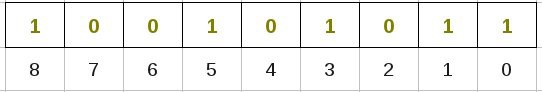 Bundan sonra  2 ədədinin  hər bir rəqəmin nömrəsinə uyğun qüvvətini  hesablayırıq:28 =25627 =12826 =6425 =3224=1623=822=421 =220=1Daha sonra hər bir rəqəmə uyğun hesabladığımız qüvvəti həmin rəqəmə vurub alınan hasilləri cəmləyirik.1*  28    + 0*  27    + 0*  26    + 1*  25    + 0*  24   + 1*  23    + 0*  22    + 1*  21        + 1*  20	=1 * 256  +  0 * 128  +  0 * 64  +  1 * 32  +  0 * 16  +  1 * 8  +  0 * 4  +  1 *  2  +  1 * 1 =256 +  0  +  0  +  32  + 0  +  8  +  0  +  2 + 1	=  299Nəticədə alınan ədəd verilmiş ikili ədədin onluq qarşılığı olar: (b) 1 0 0 1 0 1 0 1 1	=	(d) 299Ədədlərin hansı say sisteminə aid olduğunu bildirmək üçün qarşısında mötərizədə müvafiqsay sistemi işarəsini qeyd edirlər.  İkilik say sisteminin işarəsi  b – binary, 10 -luq saysisteminin işarəsi  d – decimal, 16 – lıq say sisteminin iaşrəsi isə h – hexal -dır.  Digərnümunələrə baxaq:10010110 = 1*  27    +  0*  26    + 0*  25    + 1*  24   + 0*  23    + 1*  22       + 1*  21	+ 0*20	=  128 + 16 + 4+ 2 = 150(b) 10010110	=	(d) 150Indi isə onluq ədədin ikili ədədə çevrilməsi ilə məşğul  olaq.Onluqədədin ikiliədədə çevrilməsiOnluq ədədi ikili ədədə çevirmək üçün aşağıdakı qaydadan istifadə edirik:Onluq ədədi ikiyə bölürük, qalığı yadda saxlayırıq (qalıq 0 və ya 1 ola bilər), qisməti isə yenidən ikiyə bölürük. Yenidən qalığı yadda saxlayırıq və qisməti 2 -yə bölürük. Bu prosesi qismətdə 0 qiyməti alınana kimi davam etdiririk. Sonda bütün aldığımız qalıqları əks sıra ilə düzsək verilmiş onluq ədədə müvafiq ikili ədədi almış olarıq. Misal üçün 35 onluq ədədini ikili ədədə çevirək.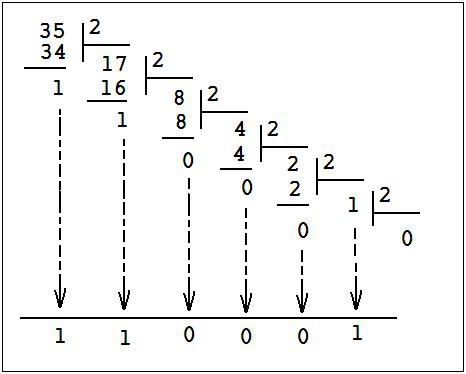 Qalıqları sondan əvvələ düzsək alarıq: 100011(d)  35   =  (b) 100011Başqa bir misal, 1378 onluq ədədini ikili ədədə  çevirək: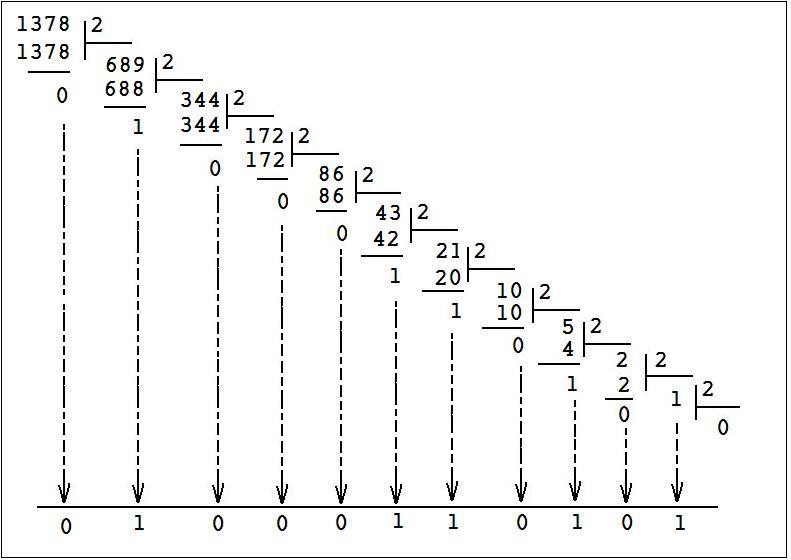 Qalıqları sondan əvvələ düzsək alarıq:  10101100010(d)  1378  = (b) 10101100010Ikili ədədlərin toplanmasıİkili ədədlər də onluq ədədlər kimi toplana, çıxıla, vurula və bölünə bilər. Biz sadəcə toplamanın qaydasını göstərəcəyik. Digər əməllər analoji qaydada aparılır. İkili ədədləri toplamaq üşün aşağıdakı qaydaları bilməliyik:ilə 0-rı toplayanda 0 alırıqilə 0-rı toplayanda 1 alırıq1 ilə 1-i  toplayanda  0 alırıq 1 yadda qalır1 ilə 1-i toplayanda və yadda 1 olanda  0 alırıq 1 yadda qalır.İki ədədin müvafiq mövqedə yerləşən rəqəmlərin sağdan sola bu qayda ilə toplayırıq,  onluqədələrin toplanması qaydasına oxşar. Gəlin   0101 və0 1 0 11 1 0 11101 ədədlərini toplayaq.Sağdan sola yuxarıdakı qayda ilə bu ədədləri toplayaq. 1 ilə 1-i topladıqda 1 alınır, yadda bir qalır.0 1 0 11 1 0 1--------------	(1 yadda)00 ilə 0-rı tolayırıq 0 eləyir üzərinə də yaddaşdakı 1-i əlavə edirik olur 1, yaddaşda heçnəqalmır.0 1 0 11 1 0 1--------------	(0 yadda)1 0Yenə 1 ilə 1 I toplayırıq 0 eliyir,  yadda  1 qalır.0 1 0 11 1 0 1--------------	(1 yadda)0 1 0Nəhayət 0 ilə 1 -i toplayırıq 1 eliyir, yaddaşdakı 1 də üzərinə əlavə edirik olur 0 və yadda yenə 1 qalır.0 1 0 11 1 0 1--------------	(1 yadda)0 0 1 0Bütün ədədləri topladığımızdan yaddaşdakı 1-i  yazırıq ən   əvvələ.0 1 0 11 1 0 1--------------	(1 yadda)1 0 0 1 0Beləlikə	0101  ilə   1101  ikili ədədlərinin cəmi  10010  -a bərabər  oldu.0101 + 1101 = 10010	(b)Qeyd  edim ki, əgər toplananalarda rəqəmlərin sayı eynbi deyilsə bu zaman rəməmlərinin  sayı az olan ədədin əvvəlinə tələb olunan sayda 0 artırırıq. Misal üşüm 101010110 ilə 11011 -i toplasaq 11011 -in əvvəlinə 4 dənə 0 artırmalıyıq, 000011011. Daha sonra onları yuxarıdakı qayda ilə toplaya bilərik.16 - lıq say sistemi.Yaddaş ünvanları ilə işləyərkən ədədlərin 16-lıq say sistemindəki ifadəsindən istifadə etmək çox rahatdır. 16 - say sistemindəki rəqəmlər 16 simvol vastəsilə ifadə olunur. Bu simvollar aşağıdakılardır:0, 1, 2, 3, 4, 5, 6, 7, 8, 9, a, b, c, d, e, fBurada 0,1,2 ... 9 rəqəmləri onluq say sitemindəki müvafiq ədədlərə, a, b, c, d,  e, f	rəqəmləri isə onluq sistemdəki 10, 11, 12, 13, 14 və 15 ədədlərinə uyğun gəlir. 16-lıq say sistemində ifadə olunan bəzi ədədlərlə tanış olaq:af9900e5, 12,  4444a, ffffffff, 300dd1bfeeProqramlaşdırmada adətən 16-lıq ədədlərin əvvəlinə 0x işarəsi  artırılır:0x44, 0x666ffde21, 0x87aa16 -lıqədədin 10 -luqədədə çevrilməsi.16-lıq   ədədlərin 10-luq ədədlərə çevrilməsi 2-lik ədədlərin çevrilməsinə oxşardır.  Nümunəəsasında 16-lıq ədədin 10-luq ədədə çevrilməsi qaydası ilə tanış olaq. Tutaq ki, aşağıdakı 16-lıq ədədi 10-luq ədədə çevirmək  istəyirik:ff5a92eeƏvvəlcə  16-lıq ədədi sağdan sola 0-dan başlayaraq  nömrələyirik.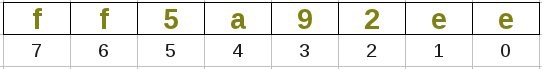 Daha sonra  16  ədədinin  hər bir rəqəmin nömrəsinə uyğun qüvvətini  hesablayırıq:167=268435456166=16777216165=1048576164=65536163= 4096162=256161=16160=1Daha sonra hər bir rəqəmə uyğun hesabladığımız qüvvəti həmin rəqəmə vurub alınan hasilləri cəmləyirik.f*  167    + f*   166   + 5*  165   + a*  164    + 9*   163   + 2*   162   + e*   161   + e*    160=	15 * 268435456	+	15 * 16777216	+	5 * 1048576	+	10 * 65536	+9 * 4096	+	2 * 256	+  14 * 16	+ 14 * 1 =  4284125934Beləliklə	(h)  ff5a92ee  =  (d)   4284125934Burada hasili hesablayarkən 16-lıq simvolların 10-luq ədəd qarşılığından istifadə etdik.Onluq ədədlərin 16-lıq say sisteminə çevirilməsi.Onluq ədədləri 16-lıq say sisteminə çevirərkən ikilik istemə çevidiyimiz qaydanı tətbiq edəcəyik, lakin bölünən olaraq 2 yox, 16 -dan istifadə edəcəyik. Misal üçün 20560414 onluq ədədini 16 -lıq ədədə çevirək: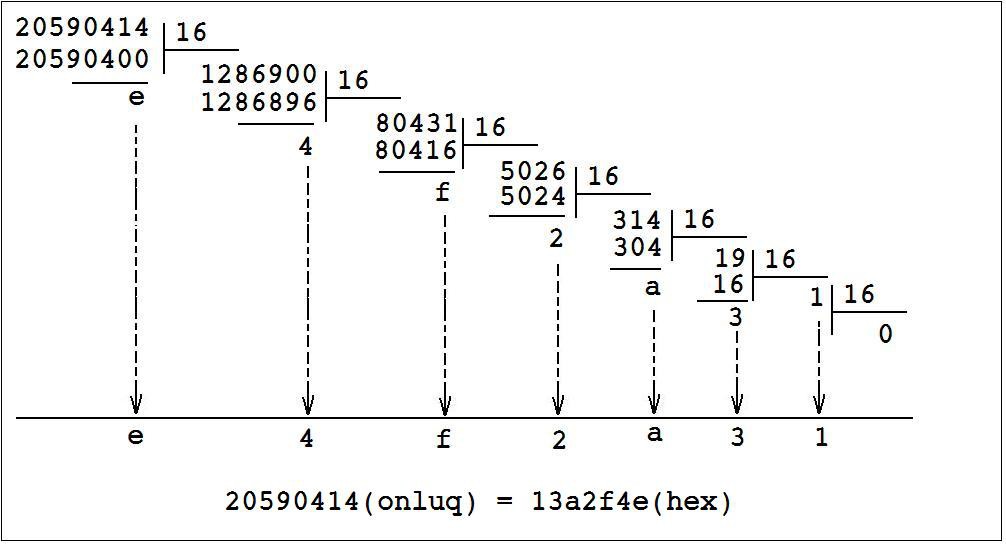 16-lıq ədədlərin toplanması.16 -lıq ədədlər üzərində hesab əməllləri 10-luq ədədlərə oxşardır. Bunun üçün aşağıdakı qaydadan istifadə etməliyik. Rəqəmləri cəmləmək üçün onların müvafiq 10-luq qarşılığından istifadə edirik. Əgər rəqəmlərin cəmi 15 -ə bərabər və ya aşağı olarsa müvafiq rəqəmi yazırıq və yadda heçnə saxlamırıq. Əks halda 15-dən böyük olduqda ondan 16 çıxırıq, nə qaldısa müvafiq yerə yazırıq və yadda bir saxlayırıq.  Gəlin iki 16-lıq ədədin toplanması nümunəsiüzərində bu qaydalır ilə tanış olaq. Tutaq ki, istəyirik.7 f d 4 1 aa d 9 e 4 c7fd41a ilə  ad9e4c 16-lıq ədədlərini toplamaqSağdan sola bir -bir toplamağa başlayaq. İlk olaraq a ilə c -ni toplamalıyıq. a-nın 10-luq qarşılığı – 10, c -nin onluq qarşılığı isə 12-dir. Bu ikisinin cəmi 22 edir. Cəm 15 -i keçdiyindən cəmdən 16 çıxırıq alınır 6, yadda qalır 1.7 f d 4 1 aa d 9 e 4 c-----------------------	(1 yadda)61 ilə 4-ü toplayırıq edir 5, üzərinə yaddaşdakı 1-i əlavə edirik edir 6., yadda heçnə qalmır.7 f d 4 1 aa d 9 e 4 c-----------------------	(0 yadda)6 6Növbəti olaraq 4 ilə e-ni toplamalıyıq. e-nin 10-luq qarşılığı 14 olduğundan cəm 18 edir. 18 15 -dən böyük olduğuna görə ondan qaydaya uyğun olaraq 16 çıxırıq, qalır 2, yadda isə 1 olur.7 f d 4 1 aa d 9 e 4 c-----------------------	(1 yadda)2  6 6d ilə 9 -un cəmi 22 edir(d -ni 10-luq qarşılığı 13 bərabərdir). 22-nin üzərinə yaddaşdakı 1-i əlavə edirik olur 23. Daha sonra qaydaya uyğun olaraq 23-dən 16 çıxırıq alırıq 7 yadda isə 1 qalır.7 f d 4 1 aa d 9 e 4 c-----------------------	(1 yadda)7 2  6 6f ilə d-nin cəmi 28 olur, 1 -də yadda eliyir 29( f-in 10 -luq qarşılığı 15 -dir).	29 -dan 16 çıxırıq alırıq 13, hansı ki 16-lıq d-yə uyğundur, yadda isə 1 qalır.7 f d 4 1 aa d 9 e 4 c-----------------------	(1 yadda)d 7 2  6 6a ilə 7 -ni toplayırıq 17, üzərinə yaddaşdakı 1-i əlavə edirik 18. 18 -dən 16 çıxırq 2, yaddaqalır 1.7 f d 4 1 aa d 9 e 4 c-----------------------	(1 yadda)2 d 7 2 6 6Sonda yaddaşdakı 1- ən əvvılı yazırıq.7 f d 4 1 aa d 9 e 4 c-----------------------	(1 yadda)1 2 d 7 2 6 6Beləliklə, alırıq:7fd41a  +   a99e4c   = 12d7266SuallarHansı say sistemlərini tanıyırsınız?İkili ədədlər hansı rəqəmlərlə ifadə  olunur?16-lıq say sistemindəki d rəqəmi 10-luq qarşılığı neçədir ?Çalışmalar101011  ikili ədədini 10-luq ədədə  çevirin.234 10-luq ədədinin ikilik qarşılığını tapın.0100101  ilə 110101  ikili ədədlərinin cəmini hesablayın.0x645dda  ədədinin 10-luq qarşılığını tapın.56785 onluq  ədədinin 16-lıq qarşılığını tapın.0x878a ilə 0x76bb4 16-lıq ədədlərinin cəmini hesablayın.7BitəməliyyatlarıBiz qeyd elədik ki, məlumatın ölçü vahidi bayt -dır. Lakin bəzən verilmiş baytı təşkiledən bitlər üzərində  hansısa əməliyyatlar aparmaq, o cümlədən müxtəlif bitlərin qiymətiniörgənmək, dəyişmək, sola - sağa sürüşdürmək v.s. işlər görmək lazım gəlir. Nümunə testlərimizi %rax reqistrinin ilk yarısını təşkil edən %eax reqistri üzərində verək. Bilirik ki, %eax registrinin ölçüsü 4 baytdır, başqa sözlə 32 bit. Reqistrin bitləri sağdan sola 0 -dan başlayaraq nömrələnir.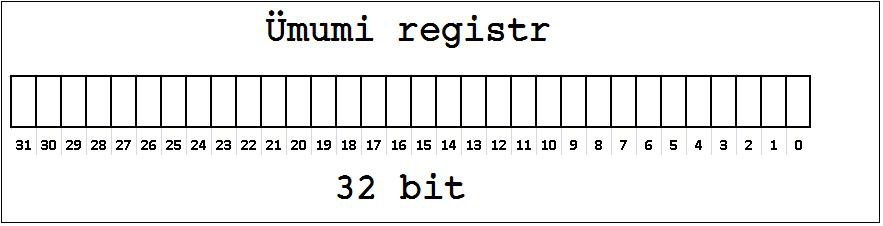 Ən məşhur bit əməliyyatlarına bitlərin cəm halda sağa və ya sola sürüşdürülməsini misal gətirmək olar.Sürüşmə əməliyyatları Sola sürüşməVerilmiş bitlər ardıcıllığını (hər hansı reqistr və ya yaddaş sahəsini ifadə edən bitlər ) sola sürüşdürərkən bütün bitlər cəm şəkildə olduğu kimi göstərilən vahid sola sürüşür.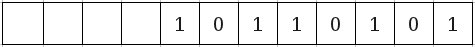 Bu bitlər ardıcıllığını  2 vahid sola sürüşdürək: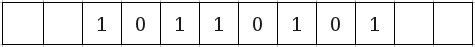 Boş qalan yerlərə 0 yazılır, aşağıdakı kimi: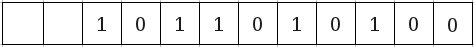 Bitləri sola sürüşdürmək üçün shll instruksiyasından istifadə olunur. shll instruksiyasının istifadə qaydası aşağıdakı kimidir:shll  say, operandNəticədə operand ilə verilən bitlər ardıcıllığı, bu yaddaşda müəyyən sahə və ya hər-hansı reqistr ola bilər, göstərilən sayda sola sürüşər. Misal üçün %eax reqistrinin bitlərini 4 vahid sola sürüşdürən kod aşağıdakı kimi olar:shll $4, %eaxSağa sürüşmə sola sürüşməyə analojidir.Bul cəbri əməliyyatlarıVə , Və ya əməliyyatlarıBitlər ardıcıllığı üzərində VƏ , VƏ YA əməliyyatları icra etmək üçün andl və orlinstruksiyalarından istifadə edirlər.and instruksiyası 2 arqument qəbul edir:and arq1, arq2 şəklində. arq1 ilə arq2 -in müvafiq bitlərinə VƏ əməliyyatı tətbiq edərək   nəticəniarg2 -də saxlayır. Bitlərə VƏ əməliyyatının tətbiqi aşağıdakı kimidirBİT1  |  BİT2  |  BİT1  VƏ  BİT2-------------------------------Cədvəldən gördüyümüz kimi iki bitin VƏ -si yalnız və yalnız onların hər ikisinin qiyməti 1 olduqda 1 qiyməti alır.Misal üçün 0101 ilə 1100 bitlər ardıcıllığının and -i, 0100 -a bərabər olar,aşağıdakı kimi:0|1|0|11|1|0|0-------0|1|0|0Başqa misala baxaq, 0100010101011101 ilə 01101111100001011 in and -i 01000101000001011 olar, aşağıdakı kimi.0|1|0|0|0|1|0|1|0|1|0|1|1|1|0|1|10|1|1|0|1|1|1|1|1|0|0|0|0|1|0|1|1---------------------------------0|1|0|0|0|1|0|1|0|0|0|0|0|1|0|1|1Bitlərə VƏ YA əməliyyatının tətbiqi aşağıdakı kimidir:BİT1  |  BİT2  |  BİT1  VƏ  YA  BİT2-------------------------------1	|	1	|	11	|	0	|	10	|	0	|	00	|	1	|	1Verilimiş iki bitə VƏ YA - orl əməliyyatının tətbiqi cədvəldən gördüyümüz kimi hər iki bit 0 olduqda 0 qiyməti alır, qalan bütün hallarda, yəni heç olmasa ikisindən biri və ya hər ikisi 1 olduqda 1 qiyməti alır.MaskalamaBir çox hallarda verilmiş bitlər ardıcıllığının bu və ya digər mövqedə yerləşən bitinin qiymətini (0/1) örgənmək tələb olunur.Misal üçün tutaq ki, %eax registrinin ilk bitinin qiymətini örgənmək istəyirik. Bunun üçün 0-cı bitin maskasından istifadə etməliyik. 0 -cı bitin maskası aşağıadkı kimi olar: 00000000000000000000000000000001Uyğun olaraq 1-ci bitin maskası00000000000000000000000000000010, 31 -ci bitin maskası10000000000000000000000000000000,15 -ci bitin maskası00000000000000000100000000000000kimi olar.Bir daha qeyd edim ki, bitlərin nömrələnməsi 0-dan başlayır. Qiymətini tapmaq istədiyimiz bitin maskasını %ebx -ə köçürək. movl 0b00000000000000000000000000000001, %ebxArtıq %ebx -də ilk bitin maskası yerləşir. Daha sonra %eax registrinə %ebx reqistri ilə və - andəməliyyatını tətbiq etsək ilk %eax registrinin ilk bitinin qiymətini alarıq.andl %ebx, %eaxBelə ki, %ebx -in ilk bitindən başqa bütün yerdəqalan bitləri 0 olduğundan %eax -lə VƏ əməliyyatı zamanı %eax -in ilk bitindən savayı yerdə qalan bütün bitləri silinəcək, 0-ra bərabərləşəcək. Yekun qiymət isə %eax -in ilk bitinin qiymətindən asılı olacaq, belə ki,  əgər%eax -in ilk biti 0-sa onda nəticə -də 0, əks halda isə 1 olar. Beləliklə biz %eax -in ilk bitinin qiymətini təyin etmiş olduq.Qısa icmalBiz bu kitabda assembler dilində proqram tərtibi, dəyişənlər, ünvanlar, yaddaşa müraciət üsulları, stekin iş prinsipi, funksiyaların çağırılması, geri qayıtması mexanizmləri, funksiyalara parametr ötürmə v.s. ilə tanış olduq.  Bu biliklər hər-hansı assembler kodunun işini təhlil etmək üçün kifayət edər, lakin assemler bununla bitmir. Əksinə bütün bunları böyük bir yolun başlanğıcı hesab etmək olar. Söhbət sistem proqramlaşdırmadan gedir. Bu kitabda daxil olan instruksiya və reqistrlər istifadəçi proqramlaşdırmada istifadə olunur. Lakin prosessorun işini idarə edən, müxtəlif digər instruksiya və reqistrlər mövcuddur, hansı ki bu instruksiyaları yalnız sistem proqram kodları yerinə yetirə bilər. İstifadəçi proqramlarına sistemin işinə təsir göstərə biləcək hər-hansı instruksiya icra eləmək və hər-hansı sistem əhəmiyyətli məlumat yerləşən reqistr və ya yaddaşa müraciət etmək icazəsi verilmir. Bütün bu işləri prosessor108 tənzimləyir.  Ümumiyyətlə sistem proqramlaşdırma örgənməli məsələləri qısa olaraq aşağıdakı kimi sadalamaq olar: arxitektura , sistemin yüklənmə prosesi, kəsilmələr, yaddaşın idarə olunması, fayllar sisteminin idarə olunması, proseslər(icra olunan proqramlar), şəbəkə , proseslərarası əlaqə vasitələri, sinxronizasiya v.s.  C və Assembler dillərini mükəmməl bilənlər üçün Unix proqramlaşdırmanı örgənəyi məsləhət görürəm. Daha sonra açıq kodlu Linux nüvəsini örgənməyə başlamaq və yuxarıda sadaladığım məsələlərin C və assembler dillərində necə realizasiya olunması ilə tanış olmaq olar. Sistem proqramlaşdırmanı Windowsda örgənməyə başlamağı məsləhət görmürəm, öz  təcrübəmnən.Biraz müəllif barəsində:Mən uzun müddətdir ki, (təxminən 5-6 il) Linux nüvəsi proqram kodlarını örgənirəm. Son 3 ildə paralel olaraq Diskret Riyaziyyatı örgənməyə başlamışam. Məqsədim Linuxun hər-hansı alqorimtlərindən birinin riyazi modelini qurub optimallığını tədqiq etməkdir. Hal-hazırda CFS alqoritmini örgənirəm – Complete Fair Scheduler. Növbəti mərhələlərdə Fayllar sistemi, yaddaşın idarə olunması və Sinxronizasiya alqoritmlərini də nəzərdən keçirməyi planlaşdırıram. Bunlar yaxın gələcəyə planlaşdırılan işlərdir, nisbətən sonrakı planlarda isə süni intellekt, paralel icraolunma, qarışıq məntiq v.s. kimi mövzuları yer alır.inforegisters  $eax  $ebxregisters  $eax  $ebx$ecx$edx$esi$ediNəticə:(gdb)  inforegisters  $eax  $ebxregisters  $eax  $ebx$ecx$edx$esi$edieax0x000000ebx0x000000ecx0x000000edx0x000000esi0x000000edi(gdb)0x000000ebx0x00ecx0x00edx0x00(gdb)eax0x2d45ebx0x2032ecx0x99edx0xc12(gdb)rax0x11rbx0x22(gdb) cContinuing.pushq$9pushq$45pushq$890pushq$234pushq$78pushq$312pushq$7pushq$3466pushq$555pushq$809pushqson:$30x7fffffffe1f8:  38090x7fffffffe208:  55534660x7fffffffe218:  73120x7fffffffe228:  782340x7fffffffe238:  890450x7fffffffe248:  91(gdb)1|	1|11|	0|00|	0|00|	1|0